										Form No: ÜY-FR-0263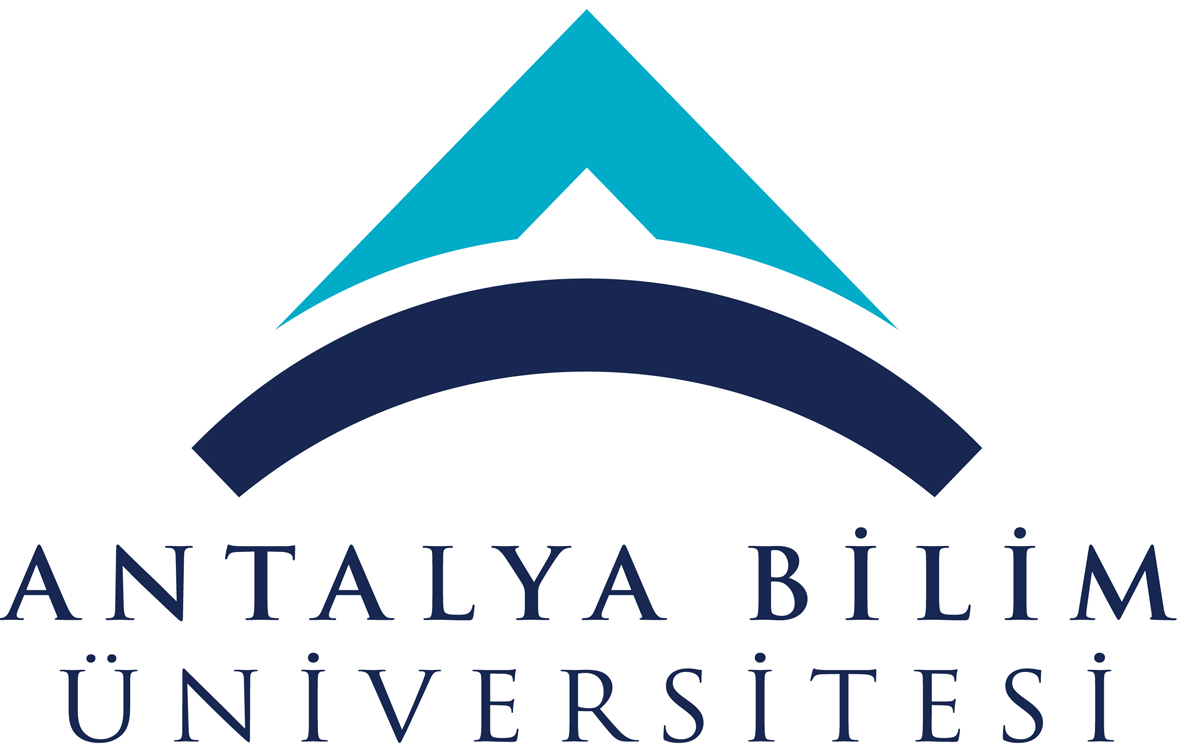 ECTS Course Description FormECTS Course Description FormECTS Course Description FormECTS Course Description FormECTS Course Description FormECTS Course Description FormECTS Course Description FormECTS Course Description FormECTS Course Description FormECTS Course Description FormECTS Course Description FormECTS Course Description FormECTS Course Description FormECTS Course Description FormECTS Course Description FormECTS Course Description FormECTS Course Description FormECTS Course Description FormECTS Course Description FormECTS Course Description FormECTS Course Description FormECTS Course Description FormECTS Course Description FormPART I ( Senate Approval)PART I ( Senate Approval)PART I ( Senate Approval)PART I ( Senate Approval)PART I ( Senate Approval)PART I ( Senate Approval)PART I ( Senate Approval)PART I ( Senate Approval)PART I ( Senate Approval)PART I ( Senate Approval)PART I ( Senate Approval)PART I ( Senate Approval)PART I ( Senate Approval)PART I ( Senate Approval)PART I ( Senate Approval)PART I ( Senate Approval)PART I ( Senate Approval)PART I ( Senate Approval)PART I ( Senate Approval)PART I ( Senate Approval)PART I ( Senate Approval)PART I ( Senate Approval)PART I ( Senate Approval)PART I ( Senate Approval)PART I ( Senate Approval)PART I ( Senate Approval)PART I ( Senate Approval)PART I ( Senate Approval)Offering School  College of EngineeringCollege of EngineeringCollege of EngineeringCollege of EngineeringCollege of EngineeringCollege of EngineeringCollege of EngineeringCollege of EngineeringCollege of EngineeringCollege of EngineeringCollege of EngineeringCollege of EngineeringCollege of EngineeringCollege of EngineeringCollege of EngineeringCollege of EngineeringCollege of EngineeringCollege of EngineeringCollege of EngineeringCollege of EngineeringCollege of EngineeringCollege of EngineeringCollege of EngineeringCollege of EngineeringCollege of EngineeringCollege of EngineeringCollege of EngineeringOffering DepartmentCivil EngineeringCivil EngineeringCivil EngineeringCivil EngineeringCivil EngineeringCivil EngineeringCivil EngineeringCivil EngineeringCivil EngineeringCivil EngineeringCivil EngineeringCivil EngineeringCivil EngineeringCivil EngineeringCivil EngineeringCivil EngineeringCivil EngineeringCivil EngineeringCivil EngineeringCivil EngineeringCivil EngineeringCivil EngineeringCivil EngineeringCivil EngineeringCivil EngineeringCivil EngineeringCivil EngineeringProgram(s) Offered toCivil EngineeringCivil EngineeringCivil EngineeringCivil EngineeringCivil EngineeringCivil EngineeringCivil EngineeringCivil EngineeringCivil EngineeringCivil EngineeringCivil EngineeringCivil EngineeringCivil EngineeringCompulsoryCompulsoryCompulsoryCompulsoryCompulsoryCompulsoryCompulsoryCompulsoryCompulsoryCompulsoryCompulsoryCompulsoryCompulsoryCompulsoryProgram(s) Offered toProgram(s) Offered toCourse Code CE 200CE 200CE 200CE 200CE 200CE 200CE 200CE 200CE 200CE 200CE 200CE 200CE 200CE 200CE 200CE 200CE 200CE 200CE 200CE 200CE 200CE 200CE 200CE 200CE 200CE 200CE 200Course NameSurveyingSurveyingSurveyingSurveyingSurveyingSurveyingSurveyingSurveyingSurveyingSurveyingSurveyingSurveyingSurveyingSurveyingSurveyingSurveyingSurveyingSurveyingSurveyingSurveyingSurveyingSurveyingSurveyingSurveyingSurveyingSurveyingSurveyingLanguage of InstructionEnglishEnglishEnglishEnglishEnglishEnglishEnglishEnglishEnglishEnglishEnglishEnglishEnglishEnglishEnglishEnglishEnglishEnglishEnglishEnglishEnglishEnglishEnglishEnglishEnglishEnglishEnglishType of CourseLecture, Problem Solving, ProjectLecture, Problem Solving, ProjectLecture, Problem Solving, ProjectLecture, Problem Solving, ProjectLecture, Problem Solving, ProjectLecture, Problem Solving, ProjectLecture, Problem Solving, ProjectLecture, Problem Solving, ProjectLecture, Problem Solving, ProjectLecture, Problem Solving, ProjectLecture, Problem Solving, ProjectLecture, Problem Solving, ProjectLecture, Problem Solving, ProjectLecture, Problem Solving, ProjectLecture, Problem Solving, ProjectLecture, Problem Solving, ProjectLecture, Problem Solving, ProjectLecture, Problem Solving, ProjectLecture, Problem Solving, ProjectLecture, Problem Solving, ProjectLecture, Problem Solving, ProjectLecture, Problem Solving, ProjectLecture, Problem Solving, ProjectLecture, Problem Solving, ProjectLecture, Problem Solving, ProjectLecture, Problem Solving, ProjectLecture, Problem Solving, ProjectLevel of CourseUndergraduateUndergraduateUndergraduateUndergraduateUndergraduateUndergraduateUndergraduateUndergraduateUndergraduateUndergraduateUndergraduateUndergraduateUndergraduateUndergraduateUndergraduateUndergraduateUndergraduateUndergraduateUndergraduateUndergraduateUndergraduateUndergraduateUndergraduateUndergraduateUndergraduateUndergraduateUndergraduateHours per WeekLecture: 2Lecture: 2Lecture: 2Lecture: 2Lecture: 2Laboratory:Laboratory:Laboratory:Laboratory:Recitation: Recitation: Practical:  1Practical:  1Practical:  1Practical:  1Practical:  1Studio: Studio: Studio: Studio: Studio: Other: Other: Other: Other: Other: Other: ECTS Credit444444444444444444444444444Grading ModeLetter GradeLetter GradeLetter GradeLetter GradeLetter GradeLetter GradeLetter GradeLetter GradeLetter GradeLetter GradeLetter GradeLetter GradeLetter GradeLetter GradeLetter GradeLetter GradeLetter GradeLetter GradeLetter GradeLetter GradeLetter GradeLetter GradeLetter GradeLetter GradeLetter GradeLetter GradeLetter GradePre-requisites---------------------------Co-requisites---------------------------Registration Restriction---------------------------Educational ObjectiveThe objective of this course is to introduce students to perform a basic leveling field survey to accurately establish heights. To introduce to use survey data to compute adjusted elevations for the check points and determine relative precision estimates. To teach the students how to apply data corrections and reductions from distance and angle measurements, GPS measurements, coordinate systems and datum.The objective of this course is to introduce students to perform a basic leveling field survey to accurately establish heights. To introduce to use survey data to compute adjusted elevations for the check points and determine relative precision estimates. To teach the students how to apply data corrections and reductions from distance and angle measurements, GPS measurements, coordinate systems and datum.The objective of this course is to introduce students to perform a basic leveling field survey to accurately establish heights. To introduce to use survey data to compute adjusted elevations for the check points and determine relative precision estimates. To teach the students how to apply data corrections and reductions from distance and angle measurements, GPS measurements, coordinate systems and datum.The objective of this course is to introduce students to perform a basic leveling field survey to accurately establish heights. To introduce to use survey data to compute adjusted elevations for the check points and determine relative precision estimates. To teach the students how to apply data corrections and reductions from distance and angle measurements, GPS measurements, coordinate systems and datum.The objective of this course is to introduce students to perform a basic leveling field survey to accurately establish heights. To introduce to use survey data to compute adjusted elevations for the check points and determine relative precision estimates. To teach the students how to apply data corrections and reductions from distance and angle measurements, GPS measurements, coordinate systems and datum.The objective of this course is to introduce students to perform a basic leveling field survey to accurately establish heights. To introduce to use survey data to compute adjusted elevations for the check points and determine relative precision estimates. To teach the students how to apply data corrections and reductions from distance and angle measurements, GPS measurements, coordinate systems and datum.The objective of this course is to introduce students to perform a basic leveling field survey to accurately establish heights. To introduce to use survey data to compute adjusted elevations for the check points and determine relative precision estimates. To teach the students how to apply data corrections and reductions from distance and angle measurements, GPS measurements, coordinate systems and datum.The objective of this course is to introduce students to perform a basic leveling field survey to accurately establish heights. To introduce to use survey data to compute adjusted elevations for the check points and determine relative precision estimates. To teach the students how to apply data corrections and reductions from distance and angle measurements, GPS measurements, coordinate systems and datum.The objective of this course is to introduce students to perform a basic leveling field survey to accurately establish heights. To introduce to use survey data to compute adjusted elevations for the check points and determine relative precision estimates. To teach the students how to apply data corrections and reductions from distance and angle measurements, GPS measurements, coordinate systems and datum.The objective of this course is to introduce students to perform a basic leveling field survey to accurately establish heights. To introduce to use survey data to compute adjusted elevations for the check points and determine relative precision estimates. To teach the students how to apply data corrections and reductions from distance and angle measurements, GPS measurements, coordinate systems and datum.The objective of this course is to introduce students to perform a basic leveling field survey to accurately establish heights. To introduce to use survey data to compute adjusted elevations for the check points and determine relative precision estimates. To teach the students how to apply data corrections and reductions from distance and angle measurements, GPS measurements, coordinate systems and datum.The objective of this course is to introduce students to perform a basic leveling field survey to accurately establish heights. To introduce to use survey data to compute adjusted elevations for the check points and determine relative precision estimates. To teach the students how to apply data corrections and reductions from distance and angle measurements, GPS measurements, coordinate systems and datum.The objective of this course is to introduce students to perform a basic leveling field survey to accurately establish heights. To introduce to use survey data to compute adjusted elevations for the check points and determine relative precision estimates. To teach the students how to apply data corrections and reductions from distance and angle measurements, GPS measurements, coordinate systems and datum.The objective of this course is to introduce students to perform a basic leveling field survey to accurately establish heights. To introduce to use survey data to compute adjusted elevations for the check points and determine relative precision estimates. To teach the students how to apply data corrections and reductions from distance and angle measurements, GPS measurements, coordinate systems and datum.The objective of this course is to introduce students to perform a basic leveling field survey to accurately establish heights. To introduce to use survey data to compute adjusted elevations for the check points and determine relative precision estimates. To teach the students how to apply data corrections and reductions from distance and angle measurements, GPS measurements, coordinate systems and datum.The objective of this course is to introduce students to perform a basic leveling field survey to accurately establish heights. To introduce to use survey data to compute adjusted elevations for the check points and determine relative precision estimates. To teach the students how to apply data corrections and reductions from distance and angle measurements, GPS measurements, coordinate systems and datum.The objective of this course is to introduce students to perform a basic leveling field survey to accurately establish heights. To introduce to use survey data to compute adjusted elevations for the check points and determine relative precision estimates. To teach the students how to apply data corrections and reductions from distance and angle measurements, GPS measurements, coordinate systems and datum.The objective of this course is to introduce students to perform a basic leveling field survey to accurately establish heights. To introduce to use survey data to compute adjusted elevations for the check points and determine relative precision estimates. To teach the students how to apply data corrections and reductions from distance and angle measurements, GPS measurements, coordinate systems and datum.The objective of this course is to introduce students to perform a basic leveling field survey to accurately establish heights. To introduce to use survey data to compute adjusted elevations for the check points and determine relative precision estimates. To teach the students how to apply data corrections and reductions from distance and angle measurements, GPS measurements, coordinate systems and datum.The objective of this course is to introduce students to perform a basic leveling field survey to accurately establish heights. To introduce to use survey data to compute adjusted elevations for the check points and determine relative precision estimates. To teach the students how to apply data corrections and reductions from distance and angle measurements, GPS measurements, coordinate systems and datum.The objective of this course is to introduce students to perform a basic leveling field survey to accurately establish heights. To introduce to use survey data to compute adjusted elevations for the check points and determine relative precision estimates. To teach the students how to apply data corrections and reductions from distance and angle measurements, GPS measurements, coordinate systems and datum.The objective of this course is to introduce students to perform a basic leveling field survey to accurately establish heights. To introduce to use survey data to compute adjusted elevations for the check points and determine relative precision estimates. To teach the students how to apply data corrections and reductions from distance and angle measurements, GPS measurements, coordinate systems and datum.The objective of this course is to introduce students to perform a basic leveling field survey to accurately establish heights. To introduce to use survey data to compute adjusted elevations for the check points and determine relative precision estimates. To teach the students how to apply data corrections and reductions from distance and angle measurements, GPS measurements, coordinate systems and datum.The objective of this course is to introduce students to perform a basic leveling field survey to accurately establish heights. To introduce to use survey data to compute adjusted elevations for the check points and determine relative precision estimates. To teach the students how to apply data corrections and reductions from distance and angle measurements, GPS measurements, coordinate systems and datum.The objective of this course is to introduce students to perform a basic leveling field survey to accurately establish heights. To introduce to use survey data to compute adjusted elevations for the check points and determine relative precision estimates. To teach the students how to apply data corrections and reductions from distance and angle measurements, GPS measurements, coordinate systems and datum.The objective of this course is to introduce students to perform a basic leveling field survey to accurately establish heights. To introduce to use survey data to compute adjusted elevations for the check points and determine relative precision estimates. To teach the students how to apply data corrections and reductions from distance and angle measurements, GPS measurements, coordinate systems and datum.The objective of this course is to introduce students to perform a basic leveling field survey to accurately establish heights. To introduce to use survey data to compute adjusted elevations for the check points and determine relative precision estimates. To teach the students how to apply data corrections and reductions from distance and angle measurements, GPS measurements, coordinate systems and datum.Course DescriptionThis course will introduce the fundamentals of surveying measurements to provide a broad overview of the surveying instrumentation, procedures, measurement corrections and reductions, survey datums, and computations that are required to produce a topographical map for engineering projects. Fundamentals of terrestrial surveying measurements include leveling, distances, angle measurements, basic elements of map design and production methods are introduced. Simple concepts on data integration are introduced for a perspective on a useful tool for rapid geospatial mapping and data queries. Coordinate systems, datum and state-of-art data acquisition techniques also will be given.This course will introduce the fundamentals of surveying measurements to provide a broad overview of the surveying instrumentation, procedures, measurement corrections and reductions, survey datums, and computations that are required to produce a topographical map for engineering projects. Fundamentals of terrestrial surveying measurements include leveling, distances, angle measurements, basic elements of map design and production methods are introduced. Simple concepts on data integration are introduced for a perspective on a useful tool for rapid geospatial mapping and data queries. Coordinate systems, datum and state-of-art data acquisition techniques also will be given.This course will introduce the fundamentals of surveying measurements to provide a broad overview of the surveying instrumentation, procedures, measurement corrections and reductions, survey datums, and computations that are required to produce a topographical map for engineering projects. Fundamentals of terrestrial surveying measurements include leveling, distances, angle measurements, basic elements of map design and production methods are introduced. Simple concepts on data integration are introduced for a perspective on a useful tool for rapid geospatial mapping and data queries. Coordinate systems, datum and state-of-art data acquisition techniques also will be given.This course will introduce the fundamentals of surveying measurements to provide a broad overview of the surveying instrumentation, procedures, measurement corrections and reductions, survey datums, and computations that are required to produce a topographical map for engineering projects. Fundamentals of terrestrial surveying measurements include leveling, distances, angle measurements, basic elements of map design and production methods are introduced. Simple concepts on data integration are introduced for a perspective on a useful tool for rapid geospatial mapping and data queries. Coordinate systems, datum and state-of-art data acquisition techniques also will be given.This course will introduce the fundamentals of surveying measurements to provide a broad overview of the surveying instrumentation, procedures, measurement corrections and reductions, survey datums, and computations that are required to produce a topographical map for engineering projects. Fundamentals of terrestrial surveying measurements include leveling, distances, angle measurements, basic elements of map design and production methods are introduced. Simple concepts on data integration are introduced for a perspective on a useful tool for rapid geospatial mapping and data queries. Coordinate systems, datum and state-of-art data acquisition techniques also will be given.This course will introduce the fundamentals of surveying measurements to provide a broad overview of the surveying instrumentation, procedures, measurement corrections and reductions, survey datums, and computations that are required to produce a topographical map for engineering projects. Fundamentals of terrestrial surveying measurements include leveling, distances, angle measurements, basic elements of map design and production methods are introduced. Simple concepts on data integration are introduced for a perspective on a useful tool for rapid geospatial mapping and data queries. Coordinate systems, datum and state-of-art data acquisition techniques also will be given.This course will introduce the fundamentals of surveying measurements to provide a broad overview of the surveying instrumentation, procedures, measurement corrections and reductions, survey datums, and computations that are required to produce a topographical map for engineering projects. Fundamentals of terrestrial surveying measurements include leveling, distances, angle measurements, basic elements of map design and production methods are introduced. Simple concepts on data integration are introduced for a perspective on a useful tool for rapid geospatial mapping and data queries. Coordinate systems, datum and state-of-art data acquisition techniques also will be given.This course will introduce the fundamentals of surveying measurements to provide a broad overview of the surveying instrumentation, procedures, measurement corrections and reductions, survey datums, and computations that are required to produce a topographical map for engineering projects. Fundamentals of terrestrial surveying measurements include leveling, distances, angle measurements, basic elements of map design and production methods are introduced. Simple concepts on data integration are introduced for a perspective on a useful tool for rapid geospatial mapping and data queries. Coordinate systems, datum and state-of-art data acquisition techniques also will be given.This course will introduce the fundamentals of surveying measurements to provide a broad overview of the surveying instrumentation, procedures, measurement corrections and reductions, survey datums, and computations that are required to produce a topographical map for engineering projects. Fundamentals of terrestrial surveying measurements include leveling, distances, angle measurements, basic elements of map design and production methods are introduced. Simple concepts on data integration are introduced for a perspective on a useful tool for rapid geospatial mapping and data queries. Coordinate systems, datum and state-of-art data acquisition techniques also will be given.This course will introduce the fundamentals of surveying measurements to provide a broad overview of the surveying instrumentation, procedures, measurement corrections and reductions, survey datums, and computations that are required to produce a topographical map for engineering projects. Fundamentals of terrestrial surveying measurements include leveling, distances, angle measurements, basic elements of map design and production methods are introduced. Simple concepts on data integration are introduced for a perspective on a useful tool for rapid geospatial mapping and data queries. Coordinate systems, datum and state-of-art data acquisition techniques also will be given.This course will introduce the fundamentals of surveying measurements to provide a broad overview of the surveying instrumentation, procedures, measurement corrections and reductions, survey datums, and computations that are required to produce a topographical map for engineering projects. Fundamentals of terrestrial surveying measurements include leveling, distances, angle measurements, basic elements of map design and production methods are introduced. Simple concepts on data integration are introduced for a perspective on a useful tool for rapid geospatial mapping and data queries. Coordinate systems, datum and state-of-art data acquisition techniques also will be given.This course will introduce the fundamentals of surveying measurements to provide a broad overview of the surveying instrumentation, procedures, measurement corrections and reductions, survey datums, and computations that are required to produce a topographical map for engineering projects. Fundamentals of terrestrial surveying measurements include leveling, distances, angle measurements, basic elements of map design and production methods are introduced. Simple concepts on data integration are introduced for a perspective on a useful tool for rapid geospatial mapping and data queries. Coordinate systems, datum and state-of-art data acquisition techniques also will be given.This course will introduce the fundamentals of surveying measurements to provide a broad overview of the surveying instrumentation, procedures, measurement corrections and reductions, survey datums, and computations that are required to produce a topographical map for engineering projects. Fundamentals of terrestrial surveying measurements include leveling, distances, angle measurements, basic elements of map design and production methods are introduced. Simple concepts on data integration are introduced for a perspective on a useful tool for rapid geospatial mapping and data queries. Coordinate systems, datum and state-of-art data acquisition techniques also will be given.This course will introduce the fundamentals of surveying measurements to provide a broad overview of the surveying instrumentation, procedures, measurement corrections and reductions, survey datums, and computations that are required to produce a topographical map for engineering projects. Fundamentals of terrestrial surveying measurements include leveling, distances, angle measurements, basic elements of map design and production methods are introduced. Simple concepts on data integration are introduced for a perspective on a useful tool for rapid geospatial mapping and data queries. Coordinate systems, datum and state-of-art data acquisition techniques also will be given.This course will introduce the fundamentals of surveying measurements to provide a broad overview of the surveying instrumentation, procedures, measurement corrections and reductions, survey datums, and computations that are required to produce a topographical map for engineering projects. Fundamentals of terrestrial surveying measurements include leveling, distances, angle measurements, basic elements of map design and production methods are introduced. Simple concepts on data integration are introduced for a perspective on a useful tool for rapid geospatial mapping and data queries. Coordinate systems, datum and state-of-art data acquisition techniques also will be given.This course will introduce the fundamentals of surveying measurements to provide a broad overview of the surveying instrumentation, procedures, measurement corrections and reductions, survey datums, and computations that are required to produce a topographical map for engineering projects. Fundamentals of terrestrial surveying measurements include leveling, distances, angle measurements, basic elements of map design and production methods are introduced. Simple concepts on data integration are introduced for a perspective on a useful tool for rapid geospatial mapping and data queries. Coordinate systems, datum and state-of-art data acquisition techniques also will be given.This course will introduce the fundamentals of surveying measurements to provide a broad overview of the surveying instrumentation, procedures, measurement corrections and reductions, survey datums, and computations that are required to produce a topographical map for engineering projects. Fundamentals of terrestrial surveying measurements include leveling, distances, angle measurements, basic elements of map design and production methods are introduced. Simple concepts on data integration are introduced for a perspective on a useful tool for rapid geospatial mapping and data queries. Coordinate systems, datum and state-of-art data acquisition techniques also will be given.This course will introduce the fundamentals of surveying measurements to provide a broad overview of the surveying instrumentation, procedures, measurement corrections and reductions, survey datums, and computations that are required to produce a topographical map for engineering projects. Fundamentals of terrestrial surveying measurements include leveling, distances, angle measurements, basic elements of map design and production methods are introduced. Simple concepts on data integration are introduced for a perspective on a useful tool for rapid geospatial mapping and data queries. Coordinate systems, datum and state-of-art data acquisition techniques also will be given.This course will introduce the fundamentals of surveying measurements to provide a broad overview of the surveying instrumentation, procedures, measurement corrections and reductions, survey datums, and computations that are required to produce a topographical map for engineering projects. Fundamentals of terrestrial surveying measurements include leveling, distances, angle measurements, basic elements of map design and production methods are introduced. Simple concepts on data integration are introduced for a perspective on a useful tool for rapid geospatial mapping and data queries. Coordinate systems, datum and state-of-art data acquisition techniques also will be given.This course will introduce the fundamentals of surveying measurements to provide a broad overview of the surveying instrumentation, procedures, measurement corrections and reductions, survey datums, and computations that are required to produce a topographical map for engineering projects. Fundamentals of terrestrial surveying measurements include leveling, distances, angle measurements, basic elements of map design and production methods are introduced. Simple concepts on data integration are introduced for a perspective on a useful tool for rapid geospatial mapping and data queries. Coordinate systems, datum and state-of-art data acquisition techniques also will be given.This course will introduce the fundamentals of surveying measurements to provide a broad overview of the surveying instrumentation, procedures, measurement corrections and reductions, survey datums, and computations that are required to produce a topographical map for engineering projects. Fundamentals of terrestrial surveying measurements include leveling, distances, angle measurements, basic elements of map design and production methods are introduced. Simple concepts on data integration are introduced for a perspective on a useful tool for rapid geospatial mapping and data queries. Coordinate systems, datum and state-of-art data acquisition techniques also will be given.This course will introduce the fundamentals of surveying measurements to provide a broad overview of the surveying instrumentation, procedures, measurement corrections and reductions, survey datums, and computations that are required to produce a topographical map for engineering projects. Fundamentals of terrestrial surveying measurements include leveling, distances, angle measurements, basic elements of map design and production methods are introduced. Simple concepts on data integration are introduced for a perspective on a useful tool for rapid geospatial mapping and data queries. Coordinate systems, datum and state-of-art data acquisition techniques also will be given.This course will introduce the fundamentals of surveying measurements to provide a broad overview of the surveying instrumentation, procedures, measurement corrections and reductions, survey datums, and computations that are required to produce a topographical map for engineering projects. Fundamentals of terrestrial surveying measurements include leveling, distances, angle measurements, basic elements of map design and production methods are introduced. Simple concepts on data integration are introduced for a perspective on a useful tool for rapid geospatial mapping and data queries. Coordinate systems, datum and state-of-art data acquisition techniques also will be given.This course will introduce the fundamentals of surveying measurements to provide a broad overview of the surveying instrumentation, procedures, measurement corrections and reductions, survey datums, and computations that are required to produce a topographical map for engineering projects. Fundamentals of terrestrial surveying measurements include leveling, distances, angle measurements, basic elements of map design and production methods are introduced. Simple concepts on data integration are introduced for a perspective on a useful tool for rapid geospatial mapping and data queries. Coordinate systems, datum and state-of-art data acquisition techniques also will be given.This course will introduce the fundamentals of surveying measurements to provide a broad overview of the surveying instrumentation, procedures, measurement corrections and reductions, survey datums, and computations that are required to produce a topographical map for engineering projects. Fundamentals of terrestrial surveying measurements include leveling, distances, angle measurements, basic elements of map design and production methods are introduced. Simple concepts on data integration are introduced for a perspective on a useful tool for rapid geospatial mapping and data queries. Coordinate systems, datum and state-of-art data acquisition techniques also will be given.This course will introduce the fundamentals of surveying measurements to provide a broad overview of the surveying instrumentation, procedures, measurement corrections and reductions, survey datums, and computations that are required to produce a topographical map for engineering projects. Fundamentals of terrestrial surveying measurements include leveling, distances, angle measurements, basic elements of map design and production methods are introduced. Simple concepts on data integration are introduced for a perspective on a useful tool for rapid geospatial mapping and data queries. Coordinate systems, datum and state-of-art data acquisition techniques also will be given.This course will introduce the fundamentals of surveying measurements to provide a broad overview of the surveying instrumentation, procedures, measurement corrections and reductions, survey datums, and computations that are required to produce a topographical map for engineering projects. Fundamentals of terrestrial surveying measurements include leveling, distances, angle measurements, basic elements of map design and production methods are introduced. Simple concepts on data integration are introduced for a perspective on a useful tool for rapid geospatial mapping and data queries. Coordinate systems, datum and state-of-art data acquisition techniques also will be given.Learning Outcomes LO1LO1LO11. Perform the units used in topography and transform them into each other.2. Check the use of simple measuring instruments and the acquisition methods theoretically.3. Perform the uncoordinated application of land according to the site plan.4. Analyze geodetic basic assignments based on the information about the polygons.5. Accomplish area calculation methods with the help of the calculations.6. Undertake height determination methods, excavation calculations based on given information.1. Perform the units used in topography and transform them into each other.2. Check the use of simple measuring instruments and the acquisition methods theoretically.3. Perform the uncoordinated application of land according to the site plan.4. Analyze geodetic basic assignments based on the information about the polygons.5. Accomplish area calculation methods with the help of the calculations.6. Undertake height determination methods, excavation calculations based on given information.1. Perform the units used in topography and transform them into each other.2. Check the use of simple measuring instruments and the acquisition methods theoretically.3. Perform the uncoordinated application of land according to the site plan.4. Analyze geodetic basic assignments based on the information about the polygons.5. Accomplish area calculation methods with the help of the calculations.6. Undertake height determination methods, excavation calculations based on given information.1. Perform the units used in topography and transform them into each other.2. Check the use of simple measuring instruments and the acquisition methods theoretically.3. Perform the uncoordinated application of land according to the site plan.4. Analyze geodetic basic assignments based on the information about the polygons.5. Accomplish area calculation methods with the help of the calculations.6. Undertake height determination methods, excavation calculations based on given information.1. Perform the units used in topography and transform them into each other.2. Check the use of simple measuring instruments and the acquisition methods theoretically.3. Perform the uncoordinated application of land according to the site plan.4. Analyze geodetic basic assignments based on the information about the polygons.5. Accomplish area calculation methods with the help of the calculations.6. Undertake height determination methods, excavation calculations based on given information.1. Perform the units used in topography and transform them into each other.2. Check the use of simple measuring instruments and the acquisition methods theoretically.3. Perform the uncoordinated application of land according to the site plan.4. Analyze geodetic basic assignments based on the information about the polygons.5. Accomplish area calculation methods with the help of the calculations.6. Undertake height determination methods, excavation calculations based on given information.1. Perform the units used in topography and transform them into each other.2. Check the use of simple measuring instruments and the acquisition methods theoretically.3. Perform the uncoordinated application of land according to the site plan.4. Analyze geodetic basic assignments based on the information about the polygons.5. Accomplish area calculation methods with the help of the calculations.6. Undertake height determination methods, excavation calculations based on given information.1. Perform the units used in topography and transform them into each other.2. Check the use of simple measuring instruments and the acquisition methods theoretically.3. Perform the uncoordinated application of land according to the site plan.4. Analyze geodetic basic assignments based on the information about the polygons.5. Accomplish area calculation methods with the help of the calculations.6. Undertake height determination methods, excavation calculations based on given information.1. Perform the units used in topography and transform them into each other.2. Check the use of simple measuring instruments and the acquisition methods theoretically.3. Perform the uncoordinated application of land according to the site plan.4. Analyze geodetic basic assignments based on the information about the polygons.5. Accomplish area calculation methods with the help of the calculations.6. Undertake height determination methods, excavation calculations based on given information.1. Perform the units used in topography and transform them into each other.2. Check the use of simple measuring instruments and the acquisition methods theoretically.3. Perform the uncoordinated application of land according to the site plan.4. Analyze geodetic basic assignments based on the information about the polygons.5. Accomplish area calculation methods with the help of the calculations.6. Undertake height determination methods, excavation calculations based on given information.1. Perform the units used in topography and transform them into each other.2. Check the use of simple measuring instruments and the acquisition methods theoretically.3. Perform the uncoordinated application of land according to the site plan.4. Analyze geodetic basic assignments based on the information about the polygons.5. Accomplish area calculation methods with the help of the calculations.6. Undertake height determination methods, excavation calculations based on given information.1. Perform the units used in topography and transform them into each other.2. Check the use of simple measuring instruments and the acquisition methods theoretically.3. Perform the uncoordinated application of land according to the site plan.4. Analyze geodetic basic assignments based on the information about the polygons.5. Accomplish area calculation methods with the help of the calculations.6. Undertake height determination methods, excavation calculations based on given information.1. Perform the units used in topography and transform them into each other.2. Check the use of simple measuring instruments and the acquisition methods theoretically.3. Perform the uncoordinated application of land according to the site plan.4. Analyze geodetic basic assignments based on the information about the polygons.5. Accomplish area calculation methods with the help of the calculations.6. Undertake height determination methods, excavation calculations based on given information.1. Perform the units used in topography and transform them into each other.2. Check the use of simple measuring instruments and the acquisition methods theoretically.3. Perform the uncoordinated application of land according to the site plan.4. Analyze geodetic basic assignments based on the information about the polygons.5. Accomplish area calculation methods with the help of the calculations.6. Undertake height determination methods, excavation calculations based on given information.1. Perform the units used in topography and transform them into each other.2. Check the use of simple measuring instruments and the acquisition methods theoretically.3. Perform the uncoordinated application of land according to the site plan.4. Analyze geodetic basic assignments based on the information about the polygons.5. Accomplish area calculation methods with the help of the calculations.6. Undertake height determination methods, excavation calculations based on given information.1. Perform the units used in topography and transform them into each other.2. Check the use of simple measuring instruments and the acquisition methods theoretically.3. Perform the uncoordinated application of land according to the site plan.4. Analyze geodetic basic assignments based on the information about the polygons.5. Accomplish area calculation methods with the help of the calculations.6. Undertake height determination methods, excavation calculations based on given information.1. Perform the units used in topography and transform them into each other.2. Check the use of simple measuring instruments and the acquisition methods theoretically.3. Perform the uncoordinated application of land according to the site plan.4. Analyze geodetic basic assignments based on the information about the polygons.5. Accomplish area calculation methods with the help of the calculations.6. Undertake height determination methods, excavation calculations based on given information.1. Perform the units used in topography and transform them into each other.2. Check the use of simple measuring instruments and the acquisition methods theoretically.3. Perform the uncoordinated application of land according to the site plan.4. Analyze geodetic basic assignments based on the information about the polygons.5. Accomplish area calculation methods with the help of the calculations.6. Undertake height determination methods, excavation calculations based on given information.1. Perform the units used in topography and transform them into each other.2. Check the use of simple measuring instruments and the acquisition methods theoretically.3. Perform the uncoordinated application of land according to the site plan.4. Analyze geodetic basic assignments based on the information about the polygons.5. Accomplish area calculation methods with the help of the calculations.6. Undertake height determination methods, excavation calculations based on given information.1. Perform the units used in topography and transform them into each other.2. Check the use of simple measuring instruments and the acquisition methods theoretically.3. Perform the uncoordinated application of land according to the site plan.4. Analyze geodetic basic assignments based on the information about the polygons.5. Accomplish area calculation methods with the help of the calculations.6. Undertake height determination methods, excavation calculations based on given information.1. Perform the units used in topography and transform them into each other.2. Check the use of simple measuring instruments and the acquisition methods theoretically.3. Perform the uncoordinated application of land according to the site plan.4. Analyze geodetic basic assignments based on the information about the polygons.5. Accomplish area calculation methods with the help of the calculations.6. Undertake height determination methods, excavation calculations based on given information.1. Perform the units used in topography and transform them into each other.2. Check the use of simple measuring instruments and the acquisition methods theoretically.3. Perform the uncoordinated application of land according to the site plan.4. Analyze geodetic basic assignments based on the information about the polygons.5. Accomplish area calculation methods with the help of the calculations.6. Undertake height determination methods, excavation calculations based on given information.1. Perform the units used in topography and transform them into each other.2. Check the use of simple measuring instruments and the acquisition methods theoretically.3. Perform the uncoordinated application of land according to the site plan.4. Analyze geodetic basic assignments based on the information about the polygons.5. Accomplish area calculation methods with the help of the calculations.6. Undertake height determination methods, excavation calculations based on given information.1. Perform the units used in topography and transform them into each other.2. Check the use of simple measuring instruments and the acquisition methods theoretically.3. Perform the uncoordinated application of land according to the site plan.4. Analyze geodetic basic assignments based on the information about the polygons.5. Accomplish area calculation methods with the help of the calculations.6. Undertake height determination methods, excavation calculations based on given information.Learning Outcomes LO2LO2LO21. Perform the units used in topography and transform them into each other.2. Check the use of simple measuring instruments and the acquisition methods theoretically.3. Perform the uncoordinated application of land according to the site plan.4. Analyze geodetic basic assignments based on the information about the polygons.5. Accomplish area calculation methods with the help of the calculations.6. Undertake height determination methods, excavation calculations based on given information.1. Perform the units used in topography and transform them into each other.2. Check the use of simple measuring instruments and the acquisition methods theoretically.3. Perform the uncoordinated application of land according to the site plan.4. Analyze geodetic basic assignments based on the information about the polygons.5. Accomplish area calculation methods with the help of the calculations.6. Undertake height determination methods, excavation calculations based on given information.1. Perform the units used in topography and transform them into each other.2. Check the use of simple measuring instruments and the acquisition methods theoretically.3. Perform the uncoordinated application of land according to the site plan.4. Analyze geodetic basic assignments based on the information about the polygons.5. Accomplish area calculation methods with the help of the calculations.6. Undertake height determination methods, excavation calculations based on given information.1. Perform the units used in topography and transform them into each other.2. Check the use of simple measuring instruments and the acquisition methods theoretically.3. Perform the uncoordinated application of land according to the site plan.4. Analyze geodetic basic assignments based on the information about the polygons.5. Accomplish area calculation methods with the help of the calculations.6. Undertake height determination methods, excavation calculations based on given information.1. Perform the units used in topography and transform them into each other.2. Check the use of simple measuring instruments and the acquisition methods theoretically.3. Perform the uncoordinated application of land according to the site plan.4. Analyze geodetic basic assignments based on the information about the polygons.5. Accomplish area calculation methods with the help of the calculations.6. Undertake height determination methods, excavation calculations based on given information.1. Perform the units used in topography and transform them into each other.2. Check the use of simple measuring instruments and the acquisition methods theoretically.3. Perform the uncoordinated application of land according to the site plan.4. Analyze geodetic basic assignments based on the information about the polygons.5. Accomplish area calculation methods with the help of the calculations.6. Undertake height determination methods, excavation calculations based on given information.1. Perform the units used in topography and transform them into each other.2. Check the use of simple measuring instruments and the acquisition methods theoretically.3. Perform the uncoordinated application of land according to the site plan.4. Analyze geodetic basic assignments based on the information about the polygons.5. Accomplish area calculation methods with the help of the calculations.6. Undertake height determination methods, excavation calculations based on given information.1. Perform the units used in topography and transform them into each other.2. Check the use of simple measuring instruments and the acquisition methods theoretically.3. Perform the uncoordinated application of land according to the site plan.4. Analyze geodetic basic assignments based on the information about the polygons.5. Accomplish area calculation methods with the help of the calculations.6. Undertake height determination methods, excavation calculations based on given information.1. Perform the units used in topography and transform them into each other.2. Check the use of simple measuring instruments and the acquisition methods theoretically.3. Perform the uncoordinated application of land according to the site plan.4. Analyze geodetic basic assignments based on the information about the polygons.5. Accomplish area calculation methods with the help of the calculations.6. Undertake height determination methods, excavation calculations based on given information.1. Perform the units used in topography and transform them into each other.2. Check the use of simple measuring instruments and the acquisition methods theoretically.3. Perform the uncoordinated application of land according to the site plan.4. Analyze geodetic basic assignments based on the information about the polygons.5. Accomplish area calculation methods with the help of the calculations.6. Undertake height determination methods, excavation calculations based on given information.1. Perform the units used in topography and transform them into each other.2. Check the use of simple measuring instruments and the acquisition methods theoretically.3. Perform the uncoordinated application of land according to the site plan.4. Analyze geodetic basic assignments based on the information about the polygons.5. Accomplish area calculation methods with the help of the calculations.6. Undertake height determination methods, excavation calculations based on given information.1. Perform the units used in topography and transform them into each other.2. Check the use of simple measuring instruments and the acquisition methods theoretically.3. Perform the uncoordinated application of land according to the site plan.4. Analyze geodetic basic assignments based on the information about the polygons.5. Accomplish area calculation methods with the help of the calculations.6. Undertake height determination methods, excavation calculations based on given information.1. Perform the units used in topography and transform them into each other.2. Check the use of simple measuring instruments and the acquisition methods theoretically.3. Perform the uncoordinated application of land according to the site plan.4. Analyze geodetic basic assignments based on the information about the polygons.5. Accomplish area calculation methods with the help of the calculations.6. Undertake height determination methods, excavation calculations based on given information.1. Perform the units used in topography and transform them into each other.2. Check the use of simple measuring instruments and the acquisition methods theoretically.3. Perform the uncoordinated application of land according to the site plan.4. Analyze geodetic basic assignments based on the information about the polygons.5. Accomplish area calculation methods with the help of the calculations.6. Undertake height determination methods, excavation calculations based on given information.1. Perform the units used in topography and transform them into each other.2. Check the use of simple measuring instruments and the acquisition methods theoretically.3. Perform the uncoordinated application of land according to the site plan.4. Analyze geodetic basic assignments based on the information about the polygons.5. Accomplish area calculation methods with the help of the calculations.6. Undertake height determination methods, excavation calculations based on given information.1. Perform the units used in topography and transform them into each other.2. Check the use of simple measuring instruments and the acquisition methods theoretically.3. Perform the uncoordinated application of land according to the site plan.4. Analyze geodetic basic assignments based on the information about the polygons.5. Accomplish area calculation methods with the help of the calculations.6. Undertake height determination methods, excavation calculations based on given information.1. Perform the units used in topography and transform them into each other.2. Check the use of simple measuring instruments and the acquisition methods theoretically.3. Perform the uncoordinated application of land according to the site plan.4. Analyze geodetic basic assignments based on the information about the polygons.5. Accomplish area calculation methods with the help of the calculations.6. Undertake height determination methods, excavation calculations based on given information.1. Perform the units used in topography and transform them into each other.2. Check the use of simple measuring instruments and the acquisition methods theoretically.3. Perform the uncoordinated application of land according to the site plan.4. Analyze geodetic basic assignments based on the information about the polygons.5. Accomplish area calculation methods with the help of the calculations.6. Undertake height determination methods, excavation calculations based on given information.1. Perform the units used in topography and transform them into each other.2. Check the use of simple measuring instruments and the acquisition methods theoretically.3. Perform the uncoordinated application of land according to the site plan.4. Analyze geodetic basic assignments based on the information about the polygons.5. Accomplish area calculation methods with the help of the calculations.6. Undertake height determination methods, excavation calculations based on given information.1. Perform the units used in topography and transform them into each other.2. Check the use of simple measuring instruments and the acquisition methods theoretically.3. Perform the uncoordinated application of land according to the site plan.4. Analyze geodetic basic assignments based on the information about the polygons.5. Accomplish area calculation methods with the help of the calculations.6. Undertake height determination methods, excavation calculations based on given information.1. Perform the units used in topography and transform them into each other.2. Check the use of simple measuring instruments and the acquisition methods theoretically.3. Perform the uncoordinated application of land according to the site plan.4. Analyze geodetic basic assignments based on the information about the polygons.5. Accomplish area calculation methods with the help of the calculations.6. Undertake height determination methods, excavation calculations based on given information.1. Perform the units used in topography and transform them into each other.2. Check the use of simple measuring instruments and the acquisition methods theoretically.3. Perform the uncoordinated application of land according to the site plan.4. Analyze geodetic basic assignments based on the information about the polygons.5. Accomplish area calculation methods with the help of the calculations.6. Undertake height determination methods, excavation calculations based on given information.1. Perform the units used in topography and transform them into each other.2. Check the use of simple measuring instruments and the acquisition methods theoretically.3. Perform the uncoordinated application of land according to the site plan.4. Analyze geodetic basic assignments based on the information about the polygons.5. Accomplish area calculation methods with the help of the calculations.6. Undertake height determination methods, excavation calculations based on given information.1. Perform the units used in topography and transform them into each other.2. Check the use of simple measuring instruments and the acquisition methods theoretically.3. Perform the uncoordinated application of land according to the site plan.4. Analyze geodetic basic assignments based on the information about the polygons.5. Accomplish area calculation methods with the help of the calculations.6. Undertake height determination methods, excavation calculations based on given information.Learning Outcomes LO3LO3LO31. Perform the units used in topography and transform them into each other.2. Check the use of simple measuring instruments and the acquisition methods theoretically.3. Perform the uncoordinated application of land according to the site plan.4. Analyze geodetic basic assignments based on the information about the polygons.5. Accomplish area calculation methods with the help of the calculations.6. Undertake height determination methods, excavation calculations based on given information.1. Perform the units used in topography and transform them into each other.2. Check the use of simple measuring instruments and the acquisition methods theoretically.3. Perform the uncoordinated application of land according to the site plan.4. Analyze geodetic basic assignments based on the information about the polygons.5. Accomplish area calculation methods with the help of the calculations.6. Undertake height determination methods, excavation calculations based on given information.1. Perform the units used in topography and transform them into each other.2. Check the use of simple measuring instruments and the acquisition methods theoretically.3. Perform the uncoordinated application of land according to the site plan.4. Analyze geodetic basic assignments based on the information about the polygons.5. Accomplish area calculation methods with the help of the calculations.6. Undertake height determination methods, excavation calculations based on given information.1. Perform the units used in topography and transform them into each other.2. Check the use of simple measuring instruments and the acquisition methods theoretically.3. Perform the uncoordinated application of land according to the site plan.4. Analyze geodetic basic assignments based on the information about the polygons.5. Accomplish area calculation methods with the help of the calculations.6. Undertake height determination methods, excavation calculations based on given information.1. Perform the units used in topography and transform them into each other.2. Check the use of simple measuring instruments and the acquisition methods theoretically.3. Perform the uncoordinated application of land according to the site plan.4. Analyze geodetic basic assignments based on the information about the polygons.5. Accomplish area calculation methods with the help of the calculations.6. Undertake height determination methods, excavation calculations based on given information.1. Perform the units used in topography and transform them into each other.2. Check the use of simple measuring instruments and the acquisition methods theoretically.3. Perform the uncoordinated application of land according to the site plan.4. Analyze geodetic basic assignments based on the information about the polygons.5. Accomplish area calculation methods with the help of the calculations.6. Undertake height determination methods, excavation calculations based on given information.1. Perform the units used in topography and transform them into each other.2. Check the use of simple measuring instruments and the acquisition methods theoretically.3. Perform the uncoordinated application of land according to the site plan.4. Analyze geodetic basic assignments based on the information about the polygons.5. Accomplish area calculation methods with the help of the calculations.6. Undertake height determination methods, excavation calculations based on given information.1. Perform the units used in topography and transform them into each other.2. Check the use of simple measuring instruments and the acquisition methods theoretically.3. Perform the uncoordinated application of land according to the site plan.4. Analyze geodetic basic assignments based on the information about the polygons.5. Accomplish area calculation methods with the help of the calculations.6. Undertake height determination methods, excavation calculations based on given information.1. Perform the units used in topography and transform them into each other.2. Check the use of simple measuring instruments and the acquisition methods theoretically.3. Perform the uncoordinated application of land according to the site plan.4. Analyze geodetic basic assignments based on the information about the polygons.5. Accomplish area calculation methods with the help of the calculations.6. Undertake height determination methods, excavation calculations based on given information.1. Perform the units used in topography and transform them into each other.2. Check the use of simple measuring instruments and the acquisition methods theoretically.3. Perform the uncoordinated application of land according to the site plan.4. Analyze geodetic basic assignments based on the information about the polygons.5. Accomplish area calculation methods with the help of the calculations.6. Undertake height determination methods, excavation calculations based on given information.1. Perform the units used in topography and transform them into each other.2. Check the use of simple measuring instruments and the acquisition methods theoretically.3. Perform the uncoordinated application of land according to the site plan.4. Analyze geodetic basic assignments based on the information about the polygons.5. Accomplish area calculation methods with the help of the calculations.6. Undertake height determination methods, excavation calculations based on given information.1. Perform the units used in topography and transform them into each other.2. Check the use of simple measuring instruments and the acquisition methods theoretically.3. Perform the uncoordinated application of land according to the site plan.4. Analyze geodetic basic assignments based on the information about the polygons.5. Accomplish area calculation methods with the help of the calculations.6. Undertake height determination methods, excavation calculations based on given information.1. Perform the units used in topography and transform them into each other.2. Check the use of simple measuring instruments and the acquisition methods theoretically.3. Perform the uncoordinated application of land according to the site plan.4. Analyze geodetic basic assignments based on the information about the polygons.5. Accomplish area calculation methods with the help of the calculations.6. Undertake height determination methods, excavation calculations based on given information.1. Perform the units used in topography and transform them into each other.2. Check the use of simple measuring instruments and the acquisition methods theoretically.3. Perform the uncoordinated application of land according to the site plan.4. Analyze geodetic basic assignments based on the information about the polygons.5. Accomplish area calculation methods with the help of the calculations.6. Undertake height determination methods, excavation calculations based on given information.1. Perform the units used in topography and transform them into each other.2. Check the use of simple measuring instruments and the acquisition methods theoretically.3. Perform the uncoordinated application of land according to the site plan.4. Analyze geodetic basic assignments based on the information about the polygons.5. Accomplish area calculation methods with the help of the calculations.6. Undertake height determination methods, excavation calculations based on given information.1. Perform the units used in topography and transform them into each other.2. Check the use of simple measuring instruments and the acquisition methods theoretically.3. Perform the uncoordinated application of land according to the site plan.4. Analyze geodetic basic assignments based on the information about the polygons.5. Accomplish area calculation methods with the help of the calculations.6. Undertake height determination methods, excavation calculations based on given information.1. Perform the units used in topography and transform them into each other.2. Check the use of simple measuring instruments and the acquisition methods theoretically.3. Perform the uncoordinated application of land according to the site plan.4. Analyze geodetic basic assignments based on the information about the polygons.5. Accomplish area calculation methods with the help of the calculations.6. Undertake height determination methods, excavation calculations based on given information.1. Perform the units used in topography and transform them into each other.2. Check the use of simple measuring instruments and the acquisition methods theoretically.3. Perform the uncoordinated application of land according to the site plan.4. Analyze geodetic basic assignments based on the information about the polygons.5. Accomplish area calculation methods with the help of the calculations.6. Undertake height determination methods, excavation calculations based on given information.1. Perform the units used in topography and transform them into each other.2. Check the use of simple measuring instruments and the acquisition methods theoretically.3. Perform the uncoordinated application of land according to the site plan.4. Analyze geodetic basic assignments based on the information about the polygons.5. Accomplish area calculation methods with the help of the calculations.6. Undertake height determination methods, excavation calculations based on given information.1. Perform the units used in topography and transform them into each other.2. Check the use of simple measuring instruments and the acquisition methods theoretically.3. Perform the uncoordinated application of land according to the site plan.4. Analyze geodetic basic assignments based on the information about the polygons.5. Accomplish area calculation methods with the help of the calculations.6. Undertake height determination methods, excavation calculations based on given information.1. Perform the units used in topography and transform them into each other.2. Check the use of simple measuring instruments and the acquisition methods theoretically.3. Perform the uncoordinated application of land according to the site plan.4. Analyze geodetic basic assignments based on the information about the polygons.5. Accomplish area calculation methods with the help of the calculations.6. Undertake height determination methods, excavation calculations based on given information.1. Perform the units used in topography and transform them into each other.2. Check the use of simple measuring instruments and the acquisition methods theoretically.3. Perform the uncoordinated application of land according to the site plan.4. Analyze geodetic basic assignments based on the information about the polygons.5. Accomplish area calculation methods with the help of the calculations.6. Undertake height determination methods, excavation calculations based on given information.1. Perform the units used in topography and transform them into each other.2. Check the use of simple measuring instruments and the acquisition methods theoretically.3. Perform the uncoordinated application of land according to the site plan.4. Analyze geodetic basic assignments based on the information about the polygons.5. Accomplish area calculation methods with the help of the calculations.6. Undertake height determination methods, excavation calculations based on given information.1. Perform the units used in topography and transform them into each other.2. Check the use of simple measuring instruments and the acquisition methods theoretically.3. Perform the uncoordinated application of land according to the site plan.4. Analyze geodetic basic assignments based on the information about the polygons.5. Accomplish area calculation methods with the help of the calculations.6. Undertake height determination methods, excavation calculations based on given information.Learning Outcomes LO4LO4LO41. Perform the units used in topography and transform them into each other.2. Check the use of simple measuring instruments and the acquisition methods theoretically.3. Perform the uncoordinated application of land according to the site plan.4. Analyze geodetic basic assignments based on the information about the polygons.5. Accomplish area calculation methods with the help of the calculations.6. Undertake height determination methods, excavation calculations based on given information.1. Perform the units used in topography and transform them into each other.2. Check the use of simple measuring instruments and the acquisition methods theoretically.3. Perform the uncoordinated application of land according to the site plan.4. Analyze geodetic basic assignments based on the information about the polygons.5. Accomplish area calculation methods with the help of the calculations.6. Undertake height determination methods, excavation calculations based on given information.1. Perform the units used in topography and transform them into each other.2. Check the use of simple measuring instruments and the acquisition methods theoretically.3. Perform the uncoordinated application of land according to the site plan.4. Analyze geodetic basic assignments based on the information about the polygons.5. Accomplish area calculation methods with the help of the calculations.6. Undertake height determination methods, excavation calculations based on given information.1. Perform the units used in topography and transform them into each other.2. Check the use of simple measuring instruments and the acquisition methods theoretically.3. Perform the uncoordinated application of land according to the site plan.4. Analyze geodetic basic assignments based on the information about the polygons.5. Accomplish area calculation methods with the help of the calculations.6. Undertake height determination methods, excavation calculations based on given information.1. Perform the units used in topography and transform them into each other.2. Check the use of simple measuring instruments and the acquisition methods theoretically.3. Perform the uncoordinated application of land according to the site plan.4. Analyze geodetic basic assignments based on the information about the polygons.5. Accomplish area calculation methods with the help of the calculations.6. Undertake height determination methods, excavation calculations based on given information.1. Perform the units used in topography and transform them into each other.2. Check the use of simple measuring instruments and the acquisition methods theoretically.3. Perform the uncoordinated application of land according to the site plan.4. Analyze geodetic basic assignments based on the information about the polygons.5. Accomplish area calculation methods with the help of the calculations.6. Undertake height determination methods, excavation calculations based on given information.1. Perform the units used in topography and transform them into each other.2. Check the use of simple measuring instruments and the acquisition methods theoretically.3. Perform the uncoordinated application of land according to the site plan.4. Analyze geodetic basic assignments based on the information about the polygons.5. Accomplish area calculation methods with the help of the calculations.6. Undertake height determination methods, excavation calculations based on given information.1. Perform the units used in topography and transform them into each other.2. Check the use of simple measuring instruments and the acquisition methods theoretically.3. Perform the uncoordinated application of land according to the site plan.4. Analyze geodetic basic assignments based on the information about the polygons.5. Accomplish area calculation methods with the help of the calculations.6. Undertake height determination methods, excavation calculations based on given information.1. Perform the units used in topography and transform them into each other.2. Check the use of simple measuring instruments and the acquisition methods theoretically.3. Perform the uncoordinated application of land according to the site plan.4. Analyze geodetic basic assignments based on the information about the polygons.5. Accomplish area calculation methods with the help of the calculations.6. Undertake height determination methods, excavation calculations based on given information.1. Perform the units used in topography and transform them into each other.2. Check the use of simple measuring instruments and the acquisition methods theoretically.3. Perform the uncoordinated application of land according to the site plan.4. Analyze geodetic basic assignments based on the information about the polygons.5. Accomplish area calculation methods with the help of the calculations.6. Undertake height determination methods, excavation calculations based on given information.1. Perform the units used in topography and transform them into each other.2. Check the use of simple measuring instruments and the acquisition methods theoretically.3. Perform the uncoordinated application of land according to the site plan.4. Analyze geodetic basic assignments based on the information about the polygons.5. Accomplish area calculation methods with the help of the calculations.6. Undertake height determination methods, excavation calculations based on given information.1. Perform the units used in topography and transform them into each other.2. Check the use of simple measuring instruments and the acquisition methods theoretically.3. Perform the uncoordinated application of land according to the site plan.4. Analyze geodetic basic assignments based on the information about the polygons.5. Accomplish area calculation methods with the help of the calculations.6. Undertake height determination methods, excavation calculations based on given information.1. Perform the units used in topography and transform them into each other.2. Check the use of simple measuring instruments and the acquisition methods theoretically.3. Perform the uncoordinated application of land according to the site plan.4. Analyze geodetic basic assignments based on the information about the polygons.5. Accomplish area calculation methods with the help of the calculations.6. Undertake height determination methods, excavation calculations based on given information.1. Perform the units used in topography and transform them into each other.2. Check the use of simple measuring instruments and the acquisition methods theoretically.3. Perform the uncoordinated application of land according to the site plan.4. Analyze geodetic basic assignments based on the information about the polygons.5. Accomplish area calculation methods with the help of the calculations.6. Undertake height determination methods, excavation calculations based on given information.1. Perform the units used in topography and transform them into each other.2. Check the use of simple measuring instruments and the acquisition methods theoretically.3. Perform the uncoordinated application of land according to the site plan.4. Analyze geodetic basic assignments based on the information about the polygons.5. Accomplish area calculation methods with the help of the calculations.6. Undertake height determination methods, excavation calculations based on given information.1. Perform the units used in topography and transform them into each other.2. Check the use of simple measuring instruments and the acquisition methods theoretically.3. Perform the uncoordinated application of land according to the site plan.4. Analyze geodetic basic assignments based on the information about the polygons.5. Accomplish area calculation methods with the help of the calculations.6. Undertake height determination methods, excavation calculations based on given information.1. Perform the units used in topography and transform them into each other.2. Check the use of simple measuring instruments and the acquisition methods theoretically.3. Perform the uncoordinated application of land according to the site plan.4. Analyze geodetic basic assignments based on the information about the polygons.5. Accomplish area calculation methods with the help of the calculations.6. Undertake height determination methods, excavation calculations based on given information.1. Perform the units used in topography and transform them into each other.2. Check the use of simple measuring instruments and the acquisition methods theoretically.3. Perform the uncoordinated application of land according to the site plan.4. Analyze geodetic basic assignments based on the information about the polygons.5. Accomplish area calculation methods with the help of the calculations.6. Undertake height determination methods, excavation calculations based on given information.1. Perform the units used in topography and transform them into each other.2. Check the use of simple measuring instruments and the acquisition methods theoretically.3. Perform the uncoordinated application of land according to the site plan.4. Analyze geodetic basic assignments based on the information about the polygons.5. Accomplish area calculation methods with the help of the calculations.6. Undertake height determination methods, excavation calculations based on given information.1. Perform the units used in topography and transform them into each other.2. Check the use of simple measuring instruments and the acquisition methods theoretically.3. Perform the uncoordinated application of land according to the site plan.4. Analyze geodetic basic assignments based on the information about the polygons.5. Accomplish area calculation methods with the help of the calculations.6. Undertake height determination methods, excavation calculations based on given information.1. Perform the units used in topography and transform them into each other.2. Check the use of simple measuring instruments and the acquisition methods theoretically.3. Perform the uncoordinated application of land according to the site plan.4. Analyze geodetic basic assignments based on the information about the polygons.5. Accomplish area calculation methods with the help of the calculations.6. Undertake height determination methods, excavation calculations based on given information.1. Perform the units used in topography and transform them into each other.2. Check the use of simple measuring instruments and the acquisition methods theoretically.3. Perform the uncoordinated application of land according to the site plan.4. Analyze geodetic basic assignments based on the information about the polygons.5. Accomplish area calculation methods with the help of the calculations.6. Undertake height determination methods, excavation calculations based on given information.1. Perform the units used in topography and transform them into each other.2. Check the use of simple measuring instruments and the acquisition methods theoretically.3. Perform the uncoordinated application of land according to the site plan.4. Analyze geodetic basic assignments based on the information about the polygons.5. Accomplish area calculation methods with the help of the calculations.6. Undertake height determination methods, excavation calculations based on given information.1. Perform the units used in topography and transform them into each other.2. Check the use of simple measuring instruments and the acquisition methods theoretically.3. Perform the uncoordinated application of land according to the site plan.4. Analyze geodetic basic assignments based on the information about the polygons.5. Accomplish area calculation methods with the help of the calculations.6. Undertake height determination methods, excavation calculations based on given information.Learning Outcomes LO5LO5LO51. Perform the units used in topography and transform them into each other.2. Check the use of simple measuring instruments and the acquisition methods theoretically.3. Perform the uncoordinated application of land according to the site plan.4. Analyze geodetic basic assignments based on the information about the polygons.5. Accomplish area calculation methods with the help of the calculations.6. Undertake height determination methods, excavation calculations based on given information.1. Perform the units used in topography and transform them into each other.2. Check the use of simple measuring instruments and the acquisition methods theoretically.3. Perform the uncoordinated application of land according to the site plan.4. Analyze geodetic basic assignments based on the information about the polygons.5. Accomplish area calculation methods with the help of the calculations.6. Undertake height determination methods, excavation calculations based on given information.1. Perform the units used in topography and transform them into each other.2. Check the use of simple measuring instruments and the acquisition methods theoretically.3. Perform the uncoordinated application of land according to the site plan.4. Analyze geodetic basic assignments based on the information about the polygons.5. Accomplish area calculation methods with the help of the calculations.6. Undertake height determination methods, excavation calculations based on given information.1. Perform the units used in topography and transform them into each other.2. Check the use of simple measuring instruments and the acquisition methods theoretically.3. Perform the uncoordinated application of land according to the site plan.4. Analyze geodetic basic assignments based on the information about the polygons.5. Accomplish area calculation methods with the help of the calculations.6. Undertake height determination methods, excavation calculations based on given information.1. Perform the units used in topography and transform them into each other.2. Check the use of simple measuring instruments and the acquisition methods theoretically.3. Perform the uncoordinated application of land according to the site plan.4. Analyze geodetic basic assignments based on the information about the polygons.5. Accomplish area calculation methods with the help of the calculations.6. Undertake height determination methods, excavation calculations based on given information.1. Perform the units used in topography and transform them into each other.2. Check the use of simple measuring instruments and the acquisition methods theoretically.3. Perform the uncoordinated application of land according to the site plan.4. Analyze geodetic basic assignments based on the information about the polygons.5. Accomplish area calculation methods with the help of the calculations.6. Undertake height determination methods, excavation calculations based on given information.1. Perform the units used in topography and transform them into each other.2. Check the use of simple measuring instruments and the acquisition methods theoretically.3. Perform the uncoordinated application of land according to the site plan.4. Analyze geodetic basic assignments based on the information about the polygons.5. Accomplish area calculation methods with the help of the calculations.6. Undertake height determination methods, excavation calculations based on given information.1. Perform the units used in topography and transform them into each other.2. Check the use of simple measuring instruments and the acquisition methods theoretically.3. Perform the uncoordinated application of land according to the site plan.4. Analyze geodetic basic assignments based on the information about the polygons.5. Accomplish area calculation methods with the help of the calculations.6. Undertake height determination methods, excavation calculations based on given information.1. Perform the units used in topography and transform them into each other.2. Check the use of simple measuring instruments and the acquisition methods theoretically.3. Perform the uncoordinated application of land according to the site plan.4. Analyze geodetic basic assignments based on the information about the polygons.5. Accomplish area calculation methods with the help of the calculations.6. Undertake height determination methods, excavation calculations based on given information.1. Perform the units used in topography and transform them into each other.2. Check the use of simple measuring instruments and the acquisition methods theoretically.3. Perform the uncoordinated application of land according to the site plan.4. Analyze geodetic basic assignments based on the information about the polygons.5. Accomplish area calculation methods with the help of the calculations.6. Undertake height determination methods, excavation calculations based on given information.1. Perform the units used in topography and transform them into each other.2. Check the use of simple measuring instruments and the acquisition methods theoretically.3. Perform the uncoordinated application of land according to the site plan.4. Analyze geodetic basic assignments based on the information about the polygons.5. Accomplish area calculation methods with the help of the calculations.6. Undertake height determination methods, excavation calculations based on given information.1. Perform the units used in topography and transform them into each other.2. Check the use of simple measuring instruments and the acquisition methods theoretically.3. Perform the uncoordinated application of land according to the site plan.4. Analyze geodetic basic assignments based on the information about the polygons.5. Accomplish area calculation methods with the help of the calculations.6. Undertake height determination methods, excavation calculations based on given information.1. Perform the units used in topography and transform them into each other.2. Check the use of simple measuring instruments and the acquisition methods theoretically.3. Perform the uncoordinated application of land according to the site plan.4. Analyze geodetic basic assignments based on the information about the polygons.5. Accomplish area calculation methods with the help of the calculations.6. Undertake height determination methods, excavation calculations based on given information.1. Perform the units used in topography and transform them into each other.2. Check the use of simple measuring instruments and the acquisition methods theoretically.3. Perform the uncoordinated application of land according to the site plan.4. Analyze geodetic basic assignments based on the information about the polygons.5. Accomplish area calculation methods with the help of the calculations.6. Undertake height determination methods, excavation calculations based on given information.1. Perform the units used in topography and transform them into each other.2. Check the use of simple measuring instruments and the acquisition methods theoretically.3. Perform the uncoordinated application of land according to the site plan.4. Analyze geodetic basic assignments based on the information about the polygons.5. Accomplish area calculation methods with the help of the calculations.6. Undertake height determination methods, excavation calculations based on given information.1. Perform the units used in topography and transform them into each other.2. Check the use of simple measuring instruments and the acquisition methods theoretically.3. Perform the uncoordinated application of land according to the site plan.4. Analyze geodetic basic assignments based on the information about the polygons.5. Accomplish area calculation methods with the help of the calculations.6. Undertake height determination methods, excavation calculations based on given information.1. Perform the units used in topography and transform them into each other.2. Check the use of simple measuring instruments and the acquisition methods theoretically.3. Perform the uncoordinated application of land according to the site plan.4. Analyze geodetic basic assignments based on the information about the polygons.5. Accomplish area calculation methods with the help of the calculations.6. Undertake height determination methods, excavation calculations based on given information.1. Perform the units used in topography and transform them into each other.2. Check the use of simple measuring instruments and the acquisition methods theoretically.3. Perform the uncoordinated application of land according to the site plan.4. Analyze geodetic basic assignments based on the information about the polygons.5. Accomplish area calculation methods with the help of the calculations.6. Undertake height determination methods, excavation calculations based on given information.1. Perform the units used in topography and transform them into each other.2. Check the use of simple measuring instruments and the acquisition methods theoretically.3. Perform the uncoordinated application of land according to the site plan.4. Analyze geodetic basic assignments based on the information about the polygons.5. Accomplish area calculation methods with the help of the calculations.6. Undertake height determination methods, excavation calculations based on given information.1. Perform the units used in topography and transform them into each other.2. Check the use of simple measuring instruments and the acquisition methods theoretically.3. Perform the uncoordinated application of land according to the site plan.4. Analyze geodetic basic assignments based on the information about the polygons.5. Accomplish area calculation methods with the help of the calculations.6. Undertake height determination methods, excavation calculations based on given information.1. Perform the units used in topography and transform them into each other.2. Check the use of simple measuring instruments and the acquisition methods theoretically.3. Perform the uncoordinated application of land according to the site plan.4. Analyze geodetic basic assignments based on the information about the polygons.5. Accomplish area calculation methods with the help of the calculations.6. Undertake height determination methods, excavation calculations based on given information.1. Perform the units used in topography and transform them into each other.2. Check the use of simple measuring instruments and the acquisition methods theoretically.3. Perform the uncoordinated application of land according to the site plan.4. Analyze geodetic basic assignments based on the information about the polygons.5. Accomplish area calculation methods with the help of the calculations.6. Undertake height determination methods, excavation calculations based on given information.1. Perform the units used in topography and transform them into each other.2. Check the use of simple measuring instruments and the acquisition methods theoretically.3. Perform the uncoordinated application of land according to the site plan.4. Analyze geodetic basic assignments based on the information about the polygons.5. Accomplish area calculation methods with the help of the calculations.6. Undertake height determination methods, excavation calculations based on given information.1. Perform the units used in topography and transform them into each other.2. Check the use of simple measuring instruments and the acquisition methods theoretically.3. Perform the uncoordinated application of land according to the site plan.4. Analyze geodetic basic assignments based on the information about the polygons.5. Accomplish area calculation methods with the help of the calculations.6. Undertake height determination methods, excavation calculations based on given information.Learning Outcomes LO6LO6LO61. Perform the units used in topography and transform them into each other.2. Check the use of simple measuring instruments and the acquisition methods theoretically.3. Perform the uncoordinated application of land according to the site plan.4. Analyze geodetic basic assignments based on the information about the polygons.5. Accomplish area calculation methods with the help of the calculations.6. Undertake height determination methods, excavation calculations based on given information.1. Perform the units used in topography and transform them into each other.2. Check the use of simple measuring instruments and the acquisition methods theoretically.3. Perform the uncoordinated application of land according to the site plan.4. Analyze geodetic basic assignments based on the information about the polygons.5. Accomplish area calculation methods with the help of the calculations.6. Undertake height determination methods, excavation calculations based on given information.1. Perform the units used in topography and transform them into each other.2. Check the use of simple measuring instruments and the acquisition methods theoretically.3. Perform the uncoordinated application of land according to the site plan.4. Analyze geodetic basic assignments based on the information about the polygons.5. Accomplish area calculation methods with the help of the calculations.6. Undertake height determination methods, excavation calculations based on given information.1. Perform the units used in topography and transform them into each other.2. Check the use of simple measuring instruments and the acquisition methods theoretically.3. Perform the uncoordinated application of land according to the site plan.4. Analyze geodetic basic assignments based on the information about the polygons.5. Accomplish area calculation methods with the help of the calculations.6. Undertake height determination methods, excavation calculations based on given information.1. Perform the units used in topography and transform them into each other.2. Check the use of simple measuring instruments and the acquisition methods theoretically.3. Perform the uncoordinated application of land according to the site plan.4. Analyze geodetic basic assignments based on the information about the polygons.5. Accomplish area calculation methods with the help of the calculations.6. Undertake height determination methods, excavation calculations based on given information.1. Perform the units used in topography and transform them into each other.2. Check the use of simple measuring instruments and the acquisition methods theoretically.3. Perform the uncoordinated application of land according to the site plan.4. Analyze geodetic basic assignments based on the information about the polygons.5. Accomplish area calculation methods with the help of the calculations.6. Undertake height determination methods, excavation calculations based on given information.1. Perform the units used in topography and transform them into each other.2. Check the use of simple measuring instruments and the acquisition methods theoretically.3. Perform the uncoordinated application of land according to the site plan.4. Analyze geodetic basic assignments based on the information about the polygons.5. Accomplish area calculation methods with the help of the calculations.6. Undertake height determination methods, excavation calculations based on given information.1. Perform the units used in topography and transform them into each other.2. Check the use of simple measuring instruments and the acquisition methods theoretically.3. Perform the uncoordinated application of land according to the site plan.4. Analyze geodetic basic assignments based on the information about the polygons.5. Accomplish area calculation methods with the help of the calculations.6. Undertake height determination methods, excavation calculations based on given information.1. Perform the units used in topography and transform them into each other.2. Check the use of simple measuring instruments and the acquisition methods theoretically.3. Perform the uncoordinated application of land according to the site plan.4. Analyze geodetic basic assignments based on the information about the polygons.5. Accomplish area calculation methods with the help of the calculations.6. Undertake height determination methods, excavation calculations based on given information.1. Perform the units used in topography and transform them into each other.2. Check the use of simple measuring instruments and the acquisition methods theoretically.3. Perform the uncoordinated application of land according to the site plan.4. Analyze geodetic basic assignments based on the information about the polygons.5. Accomplish area calculation methods with the help of the calculations.6. Undertake height determination methods, excavation calculations based on given information.1. Perform the units used in topography and transform them into each other.2. Check the use of simple measuring instruments and the acquisition methods theoretically.3. Perform the uncoordinated application of land according to the site plan.4. Analyze geodetic basic assignments based on the information about the polygons.5. Accomplish area calculation methods with the help of the calculations.6. Undertake height determination methods, excavation calculations based on given information.1. Perform the units used in topography and transform them into each other.2. Check the use of simple measuring instruments and the acquisition methods theoretically.3. Perform the uncoordinated application of land according to the site plan.4. Analyze geodetic basic assignments based on the information about the polygons.5. Accomplish area calculation methods with the help of the calculations.6. Undertake height determination methods, excavation calculations based on given information.1. Perform the units used in topography and transform them into each other.2. Check the use of simple measuring instruments and the acquisition methods theoretically.3. Perform the uncoordinated application of land according to the site plan.4. Analyze geodetic basic assignments based on the information about the polygons.5. Accomplish area calculation methods with the help of the calculations.6. Undertake height determination methods, excavation calculations based on given information.1. Perform the units used in topography and transform them into each other.2. Check the use of simple measuring instruments and the acquisition methods theoretically.3. Perform the uncoordinated application of land according to the site plan.4. Analyze geodetic basic assignments based on the information about the polygons.5. Accomplish area calculation methods with the help of the calculations.6. Undertake height determination methods, excavation calculations based on given information.1. Perform the units used in topography and transform them into each other.2. Check the use of simple measuring instruments and the acquisition methods theoretically.3. Perform the uncoordinated application of land according to the site plan.4. Analyze geodetic basic assignments based on the information about the polygons.5. Accomplish area calculation methods with the help of the calculations.6. Undertake height determination methods, excavation calculations based on given information.1. Perform the units used in topography and transform them into each other.2. Check the use of simple measuring instruments and the acquisition methods theoretically.3. Perform the uncoordinated application of land according to the site plan.4. Analyze geodetic basic assignments based on the information about the polygons.5. Accomplish area calculation methods with the help of the calculations.6. Undertake height determination methods, excavation calculations based on given information.1. Perform the units used in topography and transform them into each other.2. Check the use of simple measuring instruments and the acquisition methods theoretically.3. Perform the uncoordinated application of land according to the site plan.4. Analyze geodetic basic assignments based on the information about the polygons.5. Accomplish area calculation methods with the help of the calculations.6. Undertake height determination methods, excavation calculations based on given information.1. Perform the units used in topography and transform them into each other.2. Check the use of simple measuring instruments and the acquisition methods theoretically.3. Perform the uncoordinated application of land according to the site plan.4. Analyze geodetic basic assignments based on the information about the polygons.5. Accomplish area calculation methods with the help of the calculations.6. Undertake height determination methods, excavation calculations based on given information.1. Perform the units used in topography and transform them into each other.2. Check the use of simple measuring instruments and the acquisition methods theoretically.3. Perform the uncoordinated application of land according to the site plan.4. Analyze geodetic basic assignments based on the information about the polygons.5. Accomplish area calculation methods with the help of the calculations.6. Undertake height determination methods, excavation calculations based on given information.1. Perform the units used in topography and transform them into each other.2. Check the use of simple measuring instruments and the acquisition methods theoretically.3. Perform the uncoordinated application of land according to the site plan.4. Analyze geodetic basic assignments based on the information about the polygons.5. Accomplish area calculation methods with the help of the calculations.6. Undertake height determination methods, excavation calculations based on given information.1. Perform the units used in topography and transform them into each other.2. Check the use of simple measuring instruments and the acquisition methods theoretically.3. Perform the uncoordinated application of land according to the site plan.4. Analyze geodetic basic assignments based on the information about the polygons.5. Accomplish area calculation methods with the help of the calculations.6. Undertake height determination methods, excavation calculations based on given information.1. Perform the units used in topography and transform them into each other.2. Check the use of simple measuring instruments and the acquisition methods theoretically.3. Perform the uncoordinated application of land according to the site plan.4. Analyze geodetic basic assignments based on the information about the polygons.5. Accomplish area calculation methods with the help of the calculations.6. Undertake height determination methods, excavation calculations based on given information.1. Perform the units used in topography and transform them into each other.2. Check the use of simple measuring instruments and the acquisition methods theoretically.3. Perform the uncoordinated application of land according to the site plan.4. Analyze geodetic basic assignments based on the information about the polygons.5. Accomplish area calculation methods with the help of the calculations.6. Undertake height determination methods, excavation calculations based on given information.1. Perform the units used in topography and transform them into each other.2. Check the use of simple measuring instruments and the acquisition methods theoretically.3. Perform the uncoordinated application of land according to the site plan.4. Analyze geodetic basic assignments based on the information about the polygons.5. Accomplish area calculation methods with the help of the calculations.6. Undertake height determination methods, excavation calculations based on given information.Learning Outcomes n..n..n..1. Perform the units used in topography and transform them into each other.2. Check the use of simple measuring instruments and the acquisition methods theoretically.3. Perform the uncoordinated application of land according to the site plan.4. Analyze geodetic basic assignments based on the information about the polygons.5. Accomplish area calculation methods with the help of the calculations.6. Undertake height determination methods, excavation calculations based on given information.1. Perform the units used in topography and transform them into each other.2. Check the use of simple measuring instruments and the acquisition methods theoretically.3. Perform the uncoordinated application of land according to the site plan.4. Analyze geodetic basic assignments based on the information about the polygons.5. Accomplish area calculation methods with the help of the calculations.6. Undertake height determination methods, excavation calculations based on given information.1. Perform the units used in topography and transform them into each other.2. Check the use of simple measuring instruments and the acquisition methods theoretically.3. Perform the uncoordinated application of land according to the site plan.4. Analyze geodetic basic assignments based on the information about the polygons.5. Accomplish area calculation methods with the help of the calculations.6. Undertake height determination methods, excavation calculations based on given information.1. Perform the units used in topography and transform them into each other.2. Check the use of simple measuring instruments and the acquisition methods theoretically.3. Perform the uncoordinated application of land according to the site plan.4. Analyze geodetic basic assignments based on the information about the polygons.5. Accomplish area calculation methods with the help of the calculations.6. Undertake height determination methods, excavation calculations based on given information.1. Perform the units used in topography and transform them into each other.2. Check the use of simple measuring instruments and the acquisition methods theoretically.3. Perform the uncoordinated application of land according to the site plan.4. Analyze geodetic basic assignments based on the information about the polygons.5. Accomplish area calculation methods with the help of the calculations.6. Undertake height determination methods, excavation calculations based on given information.1. Perform the units used in topography and transform them into each other.2. Check the use of simple measuring instruments and the acquisition methods theoretically.3. Perform the uncoordinated application of land according to the site plan.4. Analyze geodetic basic assignments based on the information about the polygons.5. Accomplish area calculation methods with the help of the calculations.6. Undertake height determination methods, excavation calculations based on given information.1. Perform the units used in topography and transform them into each other.2. Check the use of simple measuring instruments and the acquisition methods theoretically.3. Perform the uncoordinated application of land according to the site plan.4. Analyze geodetic basic assignments based on the information about the polygons.5. Accomplish area calculation methods with the help of the calculations.6. Undertake height determination methods, excavation calculations based on given information.1. Perform the units used in topography and transform them into each other.2. Check the use of simple measuring instruments and the acquisition methods theoretically.3. Perform the uncoordinated application of land according to the site plan.4. Analyze geodetic basic assignments based on the information about the polygons.5. Accomplish area calculation methods with the help of the calculations.6. Undertake height determination methods, excavation calculations based on given information.1. Perform the units used in topography and transform them into each other.2. Check the use of simple measuring instruments and the acquisition methods theoretically.3. Perform the uncoordinated application of land according to the site plan.4. Analyze geodetic basic assignments based on the information about the polygons.5. Accomplish area calculation methods with the help of the calculations.6. Undertake height determination methods, excavation calculations based on given information.1. Perform the units used in topography and transform them into each other.2. Check the use of simple measuring instruments and the acquisition methods theoretically.3. Perform the uncoordinated application of land according to the site plan.4. Analyze geodetic basic assignments based on the information about the polygons.5. Accomplish area calculation methods with the help of the calculations.6. Undertake height determination methods, excavation calculations based on given information.1. Perform the units used in topography and transform them into each other.2. Check the use of simple measuring instruments and the acquisition methods theoretically.3. Perform the uncoordinated application of land according to the site plan.4. Analyze geodetic basic assignments based on the information about the polygons.5. Accomplish area calculation methods with the help of the calculations.6. Undertake height determination methods, excavation calculations based on given information.1. Perform the units used in topography and transform them into each other.2. Check the use of simple measuring instruments and the acquisition methods theoretically.3. Perform the uncoordinated application of land according to the site plan.4. Analyze geodetic basic assignments based on the information about the polygons.5. Accomplish area calculation methods with the help of the calculations.6. Undertake height determination methods, excavation calculations based on given information.1. Perform the units used in topography and transform them into each other.2. Check the use of simple measuring instruments and the acquisition methods theoretically.3. Perform the uncoordinated application of land according to the site plan.4. Analyze geodetic basic assignments based on the information about the polygons.5. Accomplish area calculation methods with the help of the calculations.6. Undertake height determination methods, excavation calculations based on given information.1. Perform the units used in topography and transform them into each other.2. Check the use of simple measuring instruments and the acquisition methods theoretically.3. Perform the uncoordinated application of land according to the site plan.4. Analyze geodetic basic assignments based on the information about the polygons.5. Accomplish area calculation methods with the help of the calculations.6. Undertake height determination methods, excavation calculations based on given information.1. Perform the units used in topography and transform them into each other.2. Check the use of simple measuring instruments and the acquisition methods theoretically.3. Perform the uncoordinated application of land according to the site plan.4. Analyze geodetic basic assignments based on the information about the polygons.5. Accomplish area calculation methods with the help of the calculations.6. Undertake height determination methods, excavation calculations based on given information.1. Perform the units used in topography and transform them into each other.2. Check the use of simple measuring instruments and the acquisition methods theoretically.3. Perform the uncoordinated application of land according to the site plan.4. Analyze geodetic basic assignments based on the information about the polygons.5. Accomplish area calculation methods with the help of the calculations.6. Undertake height determination methods, excavation calculations based on given information.1. Perform the units used in topography and transform them into each other.2. Check the use of simple measuring instruments and the acquisition methods theoretically.3. Perform the uncoordinated application of land according to the site plan.4. Analyze geodetic basic assignments based on the information about the polygons.5. Accomplish area calculation methods with the help of the calculations.6. Undertake height determination methods, excavation calculations based on given information.1. Perform the units used in topography and transform them into each other.2. Check the use of simple measuring instruments and the acquisition methods theoretically.3. Perform the uncoordinated application of land according to the site plan.4. Analyze geodetic basic assignments based on the information about the polygons.5. Accomplish area calculation methods with the help of the calculations.6. Undertake height determination methods, excavation calculations based on given information.1. Perform the units used in topography and transform them into each other.2. Check the use of simple measuring instruments and the acquisition methods theoretically.3. Perform the uncoordinated application of land according to the site plan.4. Analyze geodetic basic assignments based on the information about the polygons.5. Accomplish area calculation methods with the help of the calculations.6. Undertake height determination methods, excavation calculations based on given information.1. Perform the units used in topography and transform them into each other.2. Check the use of simple measuring instruments and the acquisition methods theoretically.3. Perform the uncoordinated application of land according to the site plan.4. Analyze geodetic basic assignments based on the information about the polygons.5. Accomplish area calculation methods with the help of the calculations.6. Undertake height determination methods, excavation calculations based on given information.1. Perform the units used in topography and transform them into each other.2. Check the use of simple measuring instruments and the acquisition methods theoretically.3. Perform the uncoordinated application of land according to the site plan.4. Analyze geodetic basic assignments based on the information about the polygons.5. Accomplish area calculation methods with the help of the calculations.6. Undertake height determination methods, excavation calculations based on given information.1. Perform the units used in topography and transform them into each other.2. Check the use of simple measuring instruments and the acquisition methods theoretically.3. Perform the uncoordinated application of land according to the site plan.4. Analyze geodetic basic assignments based on the information about the polygons.5. Accomplish area calculation methods with the help of the calculations.6. Undertake height determination methods, excavation calculations based on given information.1. Perform the units used in topography and transform them into each other.2. Check the use of simple measuring instruments and the acquisition methods theoretically.3. Perform the uncoordinated application of land according to the site plan.4. Analyze geodetic basic assignments based on the information about the polygons.5. Accomplish area calculation methods with the help of the calculations.6. Undertake height determination methods, excavation calculations based on given information.1. Perform the units used in topography and transform them into each other.2. Check the use of simple measuring instruments and the acquisition methods theoretically.3. Perform the uncoordinated application of land according to the site plan.4. Analyze geodetic basic assignments based on the information about the polygons.5. Accomplish area calculation methods with the help of the calculations.6. Undertake height determination methods, excavation calculations based on given information.PART II ( Faculty Board Approval)PART II ( Faculty Board Approval)PART II ( Faculty Board Approval)PART II ( Faculty Board Approval)PART II ( Faculty Board Approval)PART II ( Faculty Board Approval)PART II ( Faculty Board Approval)PART II ( Faculty Board Approval)PART II ( Faculty Board Approval)PART II ( Faculty Board Approval)PART II ( Faculty Board Approval)PART II ( Faculty Board Approval)PART II ( Faculty Board Approval)PART II ( Faculty Board Approval)PART II ( Faculty Board Approval)PART II ( Faculty Board Approval)PART II ( Faculty Board Approval)PART II ( Faculty Board Approval)PART II ( Faculty Board Approval)PART II ( Faculty Board Approval)PART II ( Faculty Board Approval)PART II ( Faculty Board Approval)PART II ( Faculty Board Approval)PART II ( Faculty Board Approval)PART II ( Faculty Board Approval)PART II ( Faculty Board Approval)PART II ( Faculty Board Approval)PART II ( Faculty Board Approval)Basic Outcomes (University-wide)Basic Outcomes (University-wide)No.Program OutcomesProgram OutcomesProgram OutcomesProgram OutcomesProgram OutcomesProgram OutcomesProgram OutcomesProgram OutcomesProgram OutcomesProgram OutcomesLO1LO1LO1LO2LO2LO2LO3LO3LO4LO4LO4LO4LO5LO5LO6Basic Outcomes (University-wide)Basic Outcomes (University-wide)PO1Ability to communicate effectively  and write and present a report in Turkish and English. Ability to communicate effectively  and write and present a report in Turkish and English. Ability to communicate effectively  and write and present a report in Turkish and English. Ability to communicate effectively  and write and present a report in Turkish and English. Ability to communicate effectively  and write and present a report in Turkish and English. Ability to communicate effectively  and write and present a report in Turkish and English. Ability to communicate effectively  and write and present a report in Turkish and English. Ability to communicate effectively  and write and present a report in Turkish and English. Ability to communicate effectively  and write and present a report in Turkish and English. Ability to communicate effectively  and write and present a report in Turkish and English. LO1, LO2, LO3, LO4, LO5, LO6LO1, LO2, LO3, LO4, LO5, LO6LO1, LO2, LO3, LO4, LO5, LO6LO1, LO2, LO3, LO4, LO5, LO6LO1, LO2, LO3, LO4, LO5, LO6LO1, LO2, LO3, LO4, LO5, LO6LO1, LO2, LO3, LO4, LO5, LO6LO1, LO2, LO3, LO4, LO5, LO6LO1, LO2, LO3, LO4, LO5, LO6LO1, LO2, LO3, LO4, LO5, LO6LO1, LO2, LO3, LO4, LO5, LO6LO1, LO2, LO3, LO4, LO5, LO6LO1, LO2, LO3, LO4, LO5, LO6LO1, LO2, LO3, LO4, LO5, LO6LO1, LO2, LO3, LO4, LO5, LO6Basic Outcomes (University-wide)Basic Outcomes (University-wide)PO2Ability to work individually, and in intra-disciplinary and multi-disciplinary teams.Ability to work individually, and in intra-disciplinary and multi-disciplinary teams.Ability to work individually, and in intra-disciplinary and multi-disciplinary teams.Ability to work individually, and in intra-disciplinary and multi-disciplinary teams.Ability to work individually, and in intra-disciplinary and multi-disciplinary teams.Ability to work individually, and in intra-disciplinary and multi-disciplinary teams.Ability to work individually, and in intra-disciplinary and multi-disciplinary teams.Ability to work individually, and in intra-disciplinary and multi-disciplinary teams.Ability to work individually, and in intra-disciplinary and multi-disciplinary teams.Ability to work individually, and in intra-disciplinary and multi-disciplinary teams.LO1, LO2, LO3, LO4, LO5, LO6LO1, LO2, LO3, LO4, LO5, LO6LO1, LO2, LO3, LO4, LO5, LO6LO1, LO2, LO3, LO4, LO5, LO6LO1, LO2, LO3, LO4, LO5, LO6LO1, LO2, LO3, LO4, LO5, LO6LO1, LO2, LO3, LO4, LO5, LO6LO1, LO2, LO3, LO4, LO5, LO6LO1, LO2, LO3, LO4, LO5, LO6LO1, LO2, LO3, LO4, LO5, LO6LO1, LO2, LO3, LO4, LO5, LO6LO1, LO2, LO3, LO4, LO5, LO6LO1, LO2, LO3, LO4, LO5, LO6LO1, LO2, LO3, LO4, LO5, LO6LO1, LO2, LO3, LO4, LO5, LO6Basic Outcomes (University-wide)Basic Outcomes (University-wide)PO3Recognition of the need for life-long learning and ability to access information , follow developments in science and technology, and continually reinvent oneself.Recognition of the need for life-long learning and ability to access information , follow developments in science and technology, and continually reinvent oneself.Recognition of the need for life-long learning and ability to access information , follow developments in science and technology, and continually reinvent oneself.Recognition of the need for life-long learning and ability to access information , follow developments in science and technology, and continually reinvent oneself.Recognition of the need for life-long learning and ability to access information , follow developments in science and technology, and continually reinvent oneself.Recognition of the need for life-long learning and ability to access information , follow developments in science and technology, and continually reinvent oneself.Recognition of the need for life-long learning and ability to access information , follow developments in science and technology, and continually reinvent oneself.Recognition of the need for life-long learning and ability to access information , follow developments in science and technology, and continually reinvent oneself.Recognition of the need for life-long learning and ability to access information , follow developments in science and technology, and continually reinvent oneself.Recognition of the need for life-long learning and ability to access information , follow developments in science and technology, and continually reinvent oneself.LO1, LO2LO1, LO2LO1, LO2LO1, LO2LO1, LO2LO1, LO2LO1, LO2LO1, LO2LO1, LO2LO1, LO2LO1, LO2LO1, LO2LO1, LO2LO1, LO2LO1, LO2Basic Outcomes (University-wide)Basic Outcomes (University-wide)PO4Knowledge of project management, risk management, innovation and change management, entrepreneurship, and sustainable development.Knowledge of project management, risk management, innovation and change management, entrepreneurship, and sustainable development.Knowledge of project management, risk management, innovation and change management, entrepreneurship, and sustainable development.Knowledge of project management, risk management, innovation and change management, entrepreneurship, and sustainable development.Knowledge of project management, risk management, innovation and change management, entrepreneurship, and sustainable development.Knowledge of project management, risk management, innovation and change management, entrepreneurship, and sustainable development.Knowledge of project management, risk management, innovation and change management, entrepreneurship, and sustainable development.Knowledge of project management, risk management, innovation and change management, entrepreneurship, and sustainable development.Knowledge of project management, risk management, innovation and change management, entrepreneurship, and sustainable development.Knowledge of project management, risk management, innovation and change management, entrepreneurship, and sustainable development.LO3, LO4, LO5, LO6LO3, LO4, LO5, LO6LO3, LO4, LO5, LO6LO3, LO4, LO5, LO6LO3, LO4, LO5, LO6LO3, LO4, LO5, LO6LO3, LO4, LO5, LO6LO3, LO4, LO5, LO6LO3, LO4, LO5, LO6LO3, LO4, LO5, LO6LO3, LO4, LO5, LO6LO3, LO4, LO5, LO6LO3, LO4, LO5, LO6LO3, LO4, LO5, LO6LO3, LO4, LO5, LO6Basic Outcomes (University-wide)Basic Outcomes (University-wide)PO5Awareness of sectors and ability to prepare a business plan.Awareness of sectors and ability to prepare a business plan.Awareness of sectors and ability to prepare a business plan.Awareness of sectors and ability to prepare a business plan.Awareness of sectors and ability to prepare a business plan.Awareness of sectors and ability to prepare a business plan.Awareness of sectors and ability to prepare a business plan.Awareness of sectors and ability to prepare a business plan.Awareness of sectors and ability to prepare a business plan.Awareness of sectors and ability to prepare a business plan.LO 2LO 2LO 2LO 2LO 2LO 2LO 2LO 2LO 2LO 2LO 2LO 2LO 2LO 2LO 2Basic Outcomes (University-wide)Basic Outcomes (University-wide)PO6Understanding of professional and ethical responsibility and demonstrating ethical behavior.Understanding of professional and ethical responsibility and demonstrating ethical behavior.Understanding of professional and ethical responsibility and demonstrating ethical behavior.Understanding of professional and ethical responsibility and demonstrating ethical behavior.Understanding of professional and ethical responsibility and demonstrating ethical behavior.Understanding of professional and ethical responsibility and demonstrating ethical behavior.Understanding of professional and ethical responsibility and demonstrating ethical behavior.Understanding of professional and ethical responsibility and demonstrating ethical behavior.Understanding of professional and ethical responsibility and demonstrating ethical behavior.Understanding of professional and ethical responsibility and demonstrating ethical behavior.LO 1LO 1LO 1LO 1LO 1LO 1LO 1LO 1LO 1LO 1LO 1LO 1LO 1LO 1LO 1Faculty Specific OutcomesFaculty Specific OutcomesPO7Ability to develop, select and use modern techniques and tools necessary for engineering applications and ability to use information technologies effectively.Ability to develop, select and use modern techniques and tools necessary for engineering applications and ability to use information technologies effectively.Ability to develop, select and use modern techniques and tools necessary for engineering applications and ability to use information technologies effectively.Ability to develop, select and use modern techniques and tools necessary for engineering applications and ability to use information technologies effectively.Ability to develop, select and use modern techniques and tools necessary for engineering applications and ability to use information technologies effectively.Ability to develop, select and use modern techniques and tools necessary for engineering applications and ability to use information technologies effectively.Ability to develop, select and use modern techniques and tools necessary for engineering applications and ability to use information technologies effectively.Ability to develop, select and use modern techniques and tools necessary for engineering applications and ability to use information technologies effectively.Ability to develop, select and use modern techniques and tools necessary for engineering applications and ability to use information technologies effectively.Ability to develop, select and use modern techniques and tools necessary for engineering applications and ability to use information technologies effectively.LO 2, LO 3, LO 6LO 2, LO 3, LO 6LO 2, LO 3, LO 6LO 2, LO 3, LO 6LO 2, LO 3, LO 6LO 2, LO 3, LO 6LO 2, LO 3, LO 6LO 2, LO 3, LO 6LO 2, LO 3, LO 6LO 2, LO 3, LO 6LO 2, LO 3, LO 6LO 2, LO 3, LO 6LO 2, LO 3, LO 6LO 2, LO 3, LO 6LO 2, LO 3, LO 6Faculty Specific OutcomesFaculty Specific OutcomesPO8Recognition of the effects of engineering applications on health, environment and safety in the universal and societal dimensions and the problems of the time and awareness of the legal consequences of engineering solutions.Recognition of the effects of engineering applications on health, environment and safety in the universal and societal dimensions and the problems of the time and awareness of the legal consequences of engineering solutions.Recognition of the effects of engineering applications on health, environment and safety in the universal and societal dimensions and the problems of the time and awareness of the legal consequences of engineering solutions.Recognition of the effects of engineering applications on health, environment and safety in the universal and societal dimensions and the problems of the time and awareness of the legal consequences of engineering solutions.Recognition of the effects of engineering applications on health, environment and safety in the universal and societal dimensions and the problems of the time and awareness of the legal consequences of engineering solutions.Recognition of the effects of engineering applications on health, environment and safety in the universal and societal dimensions and the problems of the time and awareness of the legal consequences of engineering solutions.Recognition of the effects of engineering applications on health, environment and safety in the universal and societal dimensions and the problems of the time and awareness of the legal consequences of engineering solutions.Recognition of the effects of engineering applications on health, environment and safety in the universal and societal dimensions and the problems of the time and awareness of the legal consequences of engineering solutions.Recognition of the effects of engineering applications on health, environment and safety in the universal and societal dimensions and the problems of the time and awareness of the legal consequences of engineering solutions.Recognition of the effects of engineering applications on health, environment and safety in the universal and societal dimensions and the problems of the time and awareness of the legal consequences of engineering solutions.LO 2, LO 4LO 2, LO 4LO 2, LO 4LO 2, LO 4LO 2, LO 4LO 2, LO 4LO 2, LO 4LO 2, LO 4LO 2, LO 4LO 2, LO 4LO 2, LO 4LO 2, LO 4LO 2, LO 4LO 2, LO 4LO 2, LO 4Faculty Specific OutcomesFaculty Specific OutcomesPO9Ability to identify, define, formulate and solve complex engineering problems; and electing and applying appropriate analysis and modeling methods for this purpose.Ability to identify, define, formulate and solve complex engineering problems; and electing and applying appropriate analysis and modeling methods for this purpose.Ability to identify, define, formulate and solve complex engineering problems; and electing and applying appropriate analysis and modeling methods for this purpose.Ability to identify, define, formulate and solve complex engineering problems; and electing and applying appropriate analysis and modeling methods for this purpose.Ability to identify, define, formulate and solve complex engineering problems; and electing and applying appropriate analysis and modeling methods for this purpose.Ability to identify, define, formulate and solve complex engineering problems; and electing and applying appropriate analysis and modeling methods for this purpose.Ability to identify, define, formulate and solve complex engineering problems; and electing and applying appropriate analysis and modeling methods for this purpose.Ability to identify, define, formulate and solve complex engineering problems; and electing and applying appropriate analysis and modeling methods for this purpose.Ability to identify, define, formulate and solve complex engineering problems; and electing and applying appropriate analysis and modeling methods for this purpose.Ability to identify, define, formulate and solve complex engineering problems; and electing and applying appropriate analysis and modeling methods for this purpose.LO 4, LO 5LO 4, LO 5LO 4, LO 5LO 4, LO 5LO 4, LO 5LO 4, LO 5LO 4, LO 5LO 4, LO 5LO 4, LO 5LO 4, LO 5LO 4, LO 5LO 4, LO 5LO 4, LO 5LO 4, LO 5LO 4, LO 5Discipline Specific Outcomes (program)Discipline Specific Outcomes (program)PO10Sufficient knowledge in mathematics, science and civil engineering; and the ability to apply theoretical and practical knowledge in these areas to model and solve engineering problems.Sufficient knowledge in mathematics, science and civil engineering; and the ability to apply theoretical and practical knowledge in these areas to model and solve engineering problems.Sufficient knowledge in mathematics, science and civil engineering; and the ability to apply theoretical and practical knowledge in these areas to model and solve engineering problems.Sufficient knowledge in mathematics, science and civil engineering; and the ability to apply theoretical and practical knowledge in these areas to model and solve engineering problems.Sufficient knowledge in mathematics, science and civil engineering; and the ability to apply theoretical and practical knowledge in these areas to model and solve engineering problems.Sufficient knowledge in mathematics, science and civil engineering; and the ability to apply theoretical and practical knowledge in these areas to model and solve engineering problems.Sufficient knowledge in mathematics, science and civil engineering; and the ability to apply theoretical and practical knowledge in these areas to model and solve engineering problems.Sufficient knowledge in mathematics, science and civil engineering; and the ability to apply theoretical and practical knowledge in these areas to model and solve engineering problems.Sufficient knowledge in mathematics, science and civil engineering; and the ability to apply theoretical and practical knowledge in these areas to model and solve engineering problems.Sufficient knowledge in mathematics, science and civil engineering; and the ability to apply theoretical and practical knowledge in these areas to model and solve engineering problems.LO 1, LO 2, LO 3, LO 4LO 1, LO 2, LO 3, LO 4LO 1, LO 2, LO 3, LO 4LO 1, LO 2, LO 3, LO 4LO 1, LO 2, LO 3, LO 4LO 1, LO 2, LO 3, LO 4LO 1, LO 2, LO 3, LO 4LO 1, LO 2, LO 3, LO 4LO 1, LO 2, LO 3, LO 4LO 1, LO 2, LO 3, LO 4LO 1, LO 2, LO 3, LO 4LO 1, LO 2, LO 3, LO 4LO 1, LO 2, LO 3, LO 4LO 1, LO 2, LO 3, LO 4LO 1, LO 2, LO 3, LO 4Discipline Specific Outcomes (program)Discipline Specific Outcomes (program)PO11Ability to design a complex system, process, device or product to meet specific requirements under realistic constraints and conditions of economic, environmental, sustainability, manufacturability, ethics, health, safety, social and political issues; and the ability to apply modern design methods for this purpose.Ability to design a complex system, process, device or product to meet specific requirements under realistic constraints and conditions of economic, environmental, sustainability, manufacturability, ethics, health, safety, social and political issues; and the ability to apply modern design methods for this purpose.Ability to design a complex system, process, device or product to meet specific requirements under realistic constraints and conditions of economic, environmental, sustainability, manufacturability, ethics, health, safety, social and political issues; and the ability to apply modern design methods for this purpose.Ability to design a complex system, process, device or product to meet specific requirements under realistic constraints and conditions of economic, environmental, sustainability, manufacturability, ethics, health, safety, social and political issues; and the ability to apply modern design methods for this purpose.Ability to design a complex system, process, device or product to meet specific requirements under realistic constraints and conditions of economic, environmental, sustainability, manufacturability, ethics, health, safety, social and political issues; and the ability to apply modern design methods for this purpose.Ability to design a complex system, process, device or product to meet specific requirements under realistic constraints and conditions of economic, environmental, sustainability, manufacturability, ethics, health, safety, social and political issues; and the ability to apply modern design methods for this purpose.Ability to design a complex system, process, device or product to meet specific requirements under realistic constraints and conditions of economic, environmental, sustainability, manufacturability, ethics, health, safety, social and political issues; and the ability to apply modern design methods for this purpose.Ability to design a complex system, process, device or product to meet specific requirements under realistic constraints and conditions of economic, environmental, sustainability, manufacturability, ethics, health, safety, social and political issues; and the ability to apply modern design methods for this purpose.Ability to design a complex system, process, device or product to meet specific requirements under realistic constraints and conditions of economic, environmental, sustainability, manufacturability, ethics, health, safety, social and political issues; and the ability to apply modern design methods for this purpose.Ability to design a complex system, process, device or product to meet specific requirements under realistic constraints and conditions of economic, environmental, sustainability, manufacturability, ethics, health, safety, social and political issues; and the ability to apply modern design methods for this purpose.LO 4, LO 5, LO 6, LO 7LO 4, LO 5, LO 6, LO 7LO 4, LO 5, LO 6, LO 7LO 4, LO 5, LO 6, LO 7LO 4, LO 5, LO 6, LO 7LO 4, LO 5, LO 6, LO 7LO 4, LO 5, LO 6, LO 7LO 4, LO 5, LO 6, LO 7LO 4, LO 5, LO 6, LO 7LO 4, LO 5, LO 6, LO 7LO 4, LO 5, LO 6, LO 7LO 4, LO 5, LO 6, LO 7LO 4, LO 5, LO 6, LO 7LO 4, LO 5, LO 6, LO 7LO 4, LO 5, LO 6, LO 7Discipline Specific Outcomes (program)Discipline Specific Outcomes (program)PO12Ability to design experiments, conduct experiments, collect data, analyze and interpret results for the examination of civil engineering problems.Ability to design experiments, conduct experiments, collect data, analyze and interpret results for the examination of civil engineering problems.Ability to design experiments, conduct experiments, collect data, analyze and interpret results for the examination of civil engineering problems.Ability to design experiments, conduct experiments, collect data, analyze and interpret results for the examination of civil engineering problems.Ability to design experiments, conduct experiments, collect data, analyze and interpret results for the examination of civil engineering problems.Ability to design experiments, conduct experiments, collect data, analyze and interpret results for the examination of civil engineering problems.Ability to design experiments, conduct experiments, collect data, analyze and interpret results for the examination of civil engineering problems.Ability to design experiments, conduct experiments, collect data, analyze and interpret results for the examination of civil engineering problems.Ability to design experiments, conduct experiments, collect data, analyze and interpret results for the examination of civil engineering problems.Ability to design experiments, conduct experiments, collect data, analyze and interpret results for the examination of civil engineering problems.LO 4, LO 5, LO 6LO 4, LO 5, LO 6LO 4, LO 5, LO 6LO 4, LO 5, LO 6LO 4, LO 5, LO 6LO 4, LO 5, LO 6LO 4, LO 5, LO 6LO 4, LO 5, LO 6LO 4, LO 5, LO 6LO 4, LO 5, LO 6LO 4, LO 5, LO 6LO 4, LO 5, LO 6LO 4, LO 5, LO 6LO 4, LO 5, LO 6LO 4, LO 5, LO 6Specialization Specific OutcomesSpecialization Specific OutcomesPO N….-------------------------PART III ( Department Board Approval)PART III ( Department Board Approval)PART III ( Department Board Approval)PART III ( Department Board Approval)PART III ( Department Board Approval)PART III ( Department Board Approval)PART III ( Department Board Approval)PART III ( Department Board Approval)PART III ( Department Board Approval)PART III ( Department Board Approval)PART III ( Department Board Approval)PART III ( Department Board Approval)PART III ( Department Board Approval)PART III ( Department Board Approval)PART III ( Department Board Approval)PART III ( Department Board Approval)PART III ( Department Board Approval)PART III ( Department Board Approval)PART III ( Department Board Approval)PART III ( Department Board Approval)PART III ( Department Board Approval)PART III ( Department Board Approval)PART III ( Department Board Approval)PART III ( Department Board Approval)PART III ( Department Board Approval)PART III ( Department Board Approval)PART III ( Department Board Approval)PART III ( Department Board Approval)PART III ( Department Board Approval)PART III ( Department Board Approval)Course Subjects, Contribution of Course Subjects to Learning Outcomes, and Methods for Assessing Learning of Course SubjectsCourse Subjects, Contribution of Course Subjects to Learning Outcomes, and Methods for Assessing Learning of Course SubjectsCourse Subjects, Contribution of Course Subjects to Learning Outcomes, and Methods for Assessing Learning of Course SubjectsSubjectsWeekWeekWeekWeekLO1LO1LO1LO2LO2LO2LO3LO3LO4LO4LO4LO4LO5LO5LO6LO6Course Subjects, Contribution of Course Subjects to Learning Outcomes, and Methods for Assessing Learning of Course SubjectsCourse Subjects, Contribution of Course Subjects to Learning Outcomes, and Methods for Assessing Learning of Course SubjectsCourse Subjects, Contribution of Course Subjects to Learning Outcomes, and Methods for Assessing Learning of Course SubjectsS11111Introduction to SurveyingIntroduction to SurveyingIntroduction to SurveyingIntroduction to SurveyingIntroduction to SurveyingIntroduction to SurveyingA1A1A1A7A7Course Subjects, Contribution of Course Subjects to Learning Outcomes, and Methods for Assessing Learning of Course SubjectsCourse Subjects, Contribution of Course Subjects to Learning Outcomes, and Methods for Assessing Learning of Course SubjectsCourse Subjects, Contribution of Course Subjects to Learning Outcomes, and Methods for Assessing Learning of Course SubjectsS22222Introduction to Units and Field Notes, Theory of ErrorsIntroduction to Units and Field Notes, Theory of ErrorsIntroduction to Units and Field Notes, Theory of ErrorsIntroduction to Units and Field Notes, Theory of ErrorsIntroduction to Units and Field Notes, Theory of ErrorsIntroduction to Units and Field Notes, Theory of ErrorsA1A1A1A3A3A3A7A7Course Subjects, Contribution of Course Subjects to Learning Outcomes, and Methods for Assessing Learning of Course SubjectsCourse Subjects, Contribution of Course Subjects to Learning Outcomes, and Methods for Assessing Learning of Course SubjectsCourse Subjects, Contribution of Course Subjects to Learning Outcomes, and Methods for Assessing Learning of Course SubjectsS33333Distance Measurements, Surveys of BuildingsDistance Measurements, Surveys of BuildingsDistance Measurements, Surveys of BuildingsDistance Measurements, Surveys of BuildingsDistance Measurements, Surveys of BuildingsDistance Measurements, Surveys of BuildingsA1A1A1A3A3A3A4A4A4A4Course Subjects, Contribution of Course Subjects to Learning Outcomes, and Methods for Assessing Learning of Course SubjectsCourse Subjects, Contribution of Course Subjects to Learning Outcomes, and Methods for Assessing Learning of Course SubjectsCourse Subjects, Contribution of Course Subjects to Learning Outcomes, and Methods for Assessing Learning of Course SubjectsS44444Fieldwork: Distance MeasurementFieldwork: Distance MeasurementFieldwork: Distance MeasurementFieldwork: Distance MeasurementFieldwork: Distance MeasurementFieldwork: Distance MeasurementA1A1A3A3A3A3A3A4A4A4A4A8A8A8Course Subjects, Contribution of Course Subjects to Learning Outcomes, and Methods for Assessing Learning of Course SubjectsCourse Subjects, Contribution of Course Subjects to Learning Outcomes, and Methods for Assessing Learning of Course SubjectsCourse Subjects, Contribution of Course Subjects to Learning Outcomes, and Methods for Assessing Learning of Course SubjectsS55555LevelingLevelingLevelingLevelingLevelingLevelingA1A1A3A3A3Course Subjects, Contribution of Course Subjects to Learning Outcomes, and Methods for Assessing Learning of Course SubjectsCourse Subjects, Contribution of Course Subjects to Learning Outcomes, and Methods for Assessing Learning of Course SubjectsCourse Subjects, Contribution of Course Subjects to Learning Outcomes, and Methods for Assessing Learning of Course SubjectsS66666Fieldwork: LevelingFieldwork: LevelingFieldwork: LevelingFieldwork: LevelingFieldwork: LevelingFieldwork: LevelingA1A1A3A3A3A3A3Course Subjects, Contribution of Course Subjects to Learning Outcomes, and Methods for Assessing Learning of Course SubjectsCourse Subjects, Contribution of Course Subjects to Learning Outcomes, and Methods for Assessing Learning of Course SubjectsCourse Subjects, Contribution of Course Subjects to Learning Outcomes, and Methods for Assessing Learning of Course SubjectsS77777Leveling Computations, Mapping SurveysLeveling Computations, Mapping SurveysLeveling Computations, Mapping SurveysLeveling Computations, Mapping SurveysLeveling Computations, Mapping SurveysLeveling Computations, Mapping SurveysA1A1A3A3A3A4A4A4A4A7A7Course Subjects, Contribution of Course Subjects to Learning Outcomes, and Methods for Assessing Learning of Course SubjectsCourse Subjects, Contribution of Course Subjects to Learning Outcomes, and Methods for Assessing Learning of Course SubjectsCourse Subjects, Contribution of Course Subjects to Learning Outcomes, and Methods for Assessing Learning of Course SubjectsS88,98,98,98,9Angles, Azimuths, and BearingsAngles, Azimuths, and BearingsAngles, Azimuths, and BearingsAngles, Azimuths, and BearingsAngles, Azimuths, and BearingsAngles, Azimuths, and BearingsA1A1A3A3A8A8A8Course Subjects, Contribution of Course Subjects to Learning Outcomes, and Methods for Assessing Learning of Course SubjectsCourse Subjects, Contribution of Course Subjects to Learning Outcomes, and Methods for Assessing Learning of Course SubjectsCourse Subjects, Contribution of Course Subjects to Learning Outcomes, and Methods for Assessing Learning of Course SubjectsS910101010Traversing and ComputationsTraversing and ComputationsTraversing and ComputationsTraversing and ComputationsTraversing and ComputationsTraversing and ComputationsA1A1A3A3A3A4, A6A4, A6A4, A6A4, A6Course Subjects, Contribution of Course Subjects to Learning Outcomes, and Methods for Assessing Learning of Course SubjectsCourse Subjects, Contribution of Course Subjects to Learning Outcomes, and Methods for Assessing Learning of Course SubjectsCourse Subjects, Contribution of Course Subjects to Learning Outcomes, and Methods for Assessing Learning of Course SubjectsS1011111111Fieldwork: Closed Traverse and LoopingFieldwork: Closed Traverse and LoopingFieldwork: Closed Traverse and LoopingFieldwork: Closed Traverse and LoopingFieldwork: Closed Traverse and LoopingFieldwork: Closed Traverse and LoopingA1A1A3A3A4A4A4A4A8A8A8Course Subjects, Contribution of Course Subjects to Learning Outcomes, and Methods for Assessing Learning of Course SubjectsCourse Subjects, Contribution of Course Subjects to Learning Outcomes, and Methods for Assessing Learning of Course SubjectsCourse Subjects, Contribution of Course Subjects to Learning Outcomes, and Methods for Assessing Learning of Course SubjectsS1112121212Areas, VolumesAreas, VolumesAreas, VolumesAreas, VolumesAreas, VolumesAreas, VolumesA1A1A8A8A8Course Subjects, Contribution of Course Subjects to Learning Outcomes, and Methods for Assessing Learning of Course SubjectsCourse Subjects, Contribution of Course Subjects to Learning Outcomes, and Methods for Assessing Learning of Course SubjectsCourse Subjects, Contribution of Course Subjects to Learning Outcomes, and Methods for Assessing Learning of Course SubjectsS1213,1413,1413,1413,14Fieldwork: Area and VolumeFieldwork: Area and VolumeFieldwork: Area and VolumeFieldwork: Area and VolumeFieldwork: Area and VolumeFieldwork: Area and VolumeA1A1A4A4A4A4A8A8A8Assessment Methods, Weight in Course Grade, Implementation and Make-Up Rules Assessment Methods, Weight in Course Grade, Implementation and Make-Up Rules Assessment Methods, Weight in Course Grade, Implementation and Make-Up Rules No.TypeTypeTypeTypeTypeTypeWeightWeightImplementation RuleImplementation RuleImplementation RuleImplementation RuleImplementation RuleMake-Up RuleMake-Up RuleMake-Up RuleMake-Up RuleMake-Up RuleMake-Up RuleMake-Up RuleMake-Up RuleMake-Up RuleMake-Up RuleMake-Up RuleMake-Up RuleMake-Up RuleAssessment Methods, Weight in Course Grade, Implementation and Make-Up Rules Assessment Methods, Weight in Course Grade, Implementation and Make-Up Rules Assessment Methods, Weight in Course Grade, Implementation and Make-Up Rules A1ExamExamExamExamExamExam%70%70Midterm exams and final exams will take place. Exams will be in written test and all the course materials will be forbidden to use during the examination. Midterm dates are tentative and announced at the beginning of semester.Midterm exams and final exams will take place. Exams will be in written test and all the course materials will be forbidden to use during the examination. Midterm dates are tentative and announced at the beginning of semester.Midterm exams and final exams will take place. Exams will be in written test and all the course materials will be forbidden to use during the examination. Midterm dates are tentative and announced at the beginning of semester.Midterm exams and final exams will take place. Exams will be in written test and all the course materials will be forbidden to use during the examination. Midterm dates are tentative and announced at the beginning of semester.Midterm exams and final exams will take place. Exams will be in written test and all the course materials will be forbidden to use during the examination. Midterm dates are tentative and announced at the beginning of semester.The official rules and regulations of the University apply.The official rules and regulations of the University apply.The official rules and regulations of the University apply.The official rules and regulations of the University apply.The official rules and regulations of the University apply.The official rules and regulations of the University apply.The official rules and regulations of the University apply.The official rules and regulations of the University apply.The official rules and regulations of the University apply.The official rules and regulations of the University apply.The official rules and regulations of the University apply.The official rules and regulations of the University apply.The official rules and regulations of the University apply.Assessment Methods, Weight in Course Grade, Implementation and Make-Up Rules Assessment Methods, Weight in Course Grade, Implementation and Make-Up Rules Assessment Methods, Weight in Course Grade, Implementation and Make-Up Rules A2QuizQuizQuizQuizQuizQuiz-------------Assessment Methods, Weight in Course Grade, Implementation and Make-Up Rules Assessment Methods, Weight in Course Grade, Implementation and Make-Up Rules Assessment Methods, Weight in Course Grade, Implementation and Make-Up Rules A3HomeworkHomeworkHomeworkHomeworkHomeworkHomework%10%10Homework is due the following class. Late homework are not accepted. Homework is to be neat and orderly. All calculations of homework problems are to be in an orderly fashion. Homework is due the following class. Late homework are not accepted. Homework is to be neat and orderly. All calculations of homework problems are to be in an orderly fashion. Homework is due the following class. Late homework are not accepted. Homework is to be neat and orderly. All calculations of homework problems are to be in an orderly fashion. Homework is due the following class. Late homework are not accepted. Homework is to be neat and orderly. All calculations of homework problems are to be in an orderly fashion. Homework is due the following class. Late homework are not accepted. Homework is to be neat and orderly. All calculations of homework problems are to be in an orderly fashion. -------------Assessment Methods, Weight in Course Grade, Implementation and Make-Up Rules Assessment Methods, Weight in Course Grade, Implementation and Make-Up Rules Assessment Methods, Weight in Course Grade, Implementation and Make-Up Rules A4ProjectProjectProjectProjectProjectProject--Projects are due the following class. Late projects are not accepted. Project is to be neat and orderly. All calculations of problems are to be in an orderly fashion. The same rules apply also for the group projects.Projects are due the following class. Late projects are not accepted. Project is to be neat and orderly. All calculations of problems are to be in an orderly fashion. The same rules apply also for the group projects.Projects are due the following class. Late projects are not accepted. Project is to be neat and orderly. All calculations of problems are to be in an orderly fashion. The same rules apply also for the group projects.Projects are due the following class. Late projects are not accepted. Project is to be neat and orderly. All calculations of problems are to be in an orderly fashion. The same rules apply also for the group projects.Projects are due the following class. Late projects are not accepted. Project is to be neat and orderly. All calculations of problems are to be in an orderly fashion. The same rules apply also for the group projects.-------------Assessment Methods, Weight in Course Grade, Implementation and Make-Up Rules Assessment Methods, Weight in Course Grade, Implementation and Make-Up Rules Assessment Methods, Weight in Course Grade, Implementation and Make-Up Rules A5ReportReportReportReportReportReport--All reports should be in written format.All reports should be in written format.All reports should be in written format.All reports should be in written format.All reports should be in written format.-------------Assessment Methods, Weight in Course Grade, Implementation and Make-Up Rules Assessment Methods, Weight in Course Grade, Implementation and Make-Up Rules Assessment Methods, Weight in Course Grade, Implementation and Make-Up Rules A6PresentationPresentationPresentationPresentationPresentationPresentation--Different types of presentation techniques are allowed.Different types of presentation techniques are allowed.Different types of presentation techniques are allowed.Different types of presentation techniques are allowed.Different types of presentation techniques are allowed.-------------Assessment Methods, Weight in Course Grade, Implementation and Make-Up Rules Assessment Methods, Weight in Course Grade, Implementation and Make-Up Rules Assessment Methods, Weight in Course Grade, Implementation and Make-Up Rules A7Attendance/ InteractionAttendance/ InteractionAttendance/ InteractionAttendance/ InteractionAttendance/ InteractionAttendance/ InteractionAttendance is strongly recommended and obligatory. Attendance is strongly recommended and obligatory. Attendance is strongly recommended and obligatory. Attendance is strongly recommended and obligatory. Attendance is strongly recommended and obligatory. The official rules and regulations of the University apply.The official rules and regulations of the University apply.The official rules and regulations of the University apply.The official rules and regulations of the University apply.The official rules and regulations of the University apply.The official rules and regulations of the University apply.The official rules and regulations of the University apply.The official rules and regulations of the University apply.The official rules and regulations of the University apply.The official rules and regulations of the University apply.The official rules and regulations of the University apply.The official rules and regulations of the University apply.The official rules and regulations of the University apply.Assessment Methods, Weight in Course Grade, Implementation and Make-Up Rules Assessment Methods, Weight in Course Grade, Implementation and Make-Up Rules Assessment Methods, Weight in Course Grade, Implementation and Make-Up Rules A8Class/Lab./Field WorkClass/Lab./Field WorkClass/Lab./Field WorkClass/Lab./Field WorkClass/Lab./Field WorkClass/Lab./Field Work%20%20Fieldwork techniques are demonstrated by written, verbal and/or oral ways.Fieldwork techniques are demonstrated by written, verbal and/or oral ways.Fieldwork techniques are demonstrated by written, verbal and/or oral ways.Fieldwork techniques are demonstrated by written, verbal and/or oral ways.Fieldwork techniques are demonstrated by written, verbal and/or oral ways.The official rules and regulations of the University apply.The official rules and regulations of the University apply.The official rules and regulations of the University apply.The official rules and regulations of the University apply.The official rules and regulations of the University apply.The official rules and regulations of the University apply.The official rules and regulations of the University apply.The official rules and regulations of the University apply.The official rules and regulations of the University apply.The official rules and regulations of the University apply.The official rules and regulations of the University apply.The official rules and regulations of the University apply.The official rules and regulations of the University apply.Assessment Methods, Weight in Course Grade, Implementation and Make-Up Rules Assessment Methods, Weight in Course Grade, Implementation and Make-Up Rules Assessment Methods, Weight in Course Grade, Implementation and Make-Up Rules A9OtherOtherOtherOtherOtherOther--------------------Assessment Methods, Weight in Course Grade, Implementation and Make-Up Rules Assessment Methods, Weight in Course Grade, Implementation and Make-Up Rules Assessment Methods, Weight in Course Grade, Implementation and Make-Up Rules TOTALTOTALTOTALTOTALTOTALTOTALTOTAL100%100%100%100%100%100%100%100%100%100%100%100%100%100%100%100%100%100%100%100%Evidence of Achievement of Learning OutcomesEvidence of Achievement of Learning OutcomesEvidence of Achievement of Learning OutcomesStudents will demonstrate learning outcomes through midterm exams, homework assignments, fieldworks, projects, reports, presentations and the final exam. Every topic is tested with at least one exam question.  In order to pass, a student needs to accumulate certain percentage of points and this percentage is determined by the class mean.Students will demonstrate learning outcomes through midterm exams, homework assignments, fieldworks, projects, reports, presentations and the final exam. Every topic is tested with at least one exam question.  In order to pass, a student needs to accumulate certain percentage of points and this percentage is determined by the class mean.Students will demonstrate learning outcomes through midterm exams, homework assignments, fieldworks, projects, reports, presentations and the final exam. Every topic is tested with at least one exam question.  In order to pass, a student needs to accumulate certain percentage of points and this percentage is determined by the class mean.Students will demonstrate learning outcomes through midterm exams, homework assignments, fieldworks, projects, reports, presentations and the final exam. Every topic is tested with at least one exam question.  In order to pass, a student needs to accumulate certain percentage of points and this percentage is determined by the class mean.Students will demonstrate learning outcomes through midterm exams, homework assignments, fieldworks, projects, reports, presentations and the final exam. Every topic is tested with at least one exam question.  In order to pass, a student needs to accumulate certain percentage of points and this percentage is determined by the class mean.Students will demonstrate learning outcomes through midterm exams, homework assignments, fieldworks, projects, reports, presentations and the final exam. Every topic is tested with at least one exam question.  In order to pass, a student needs to accumulate certain percentage of points and this percentage is determined by the class mean.Students will demonstrate learning outcomes through midterm exams, homework assignments, fieldworks, projects, reports, presentations and the final exam. Every topic is tested with at least one exam question.  In order to pass, a student needs to accumulate certain percentage of points and this percentage is determined by the class mean.Students will demonstrate learning outcomes through midterm exams, homework assignments, fieldworks, projects, reports, presentations and the final exam. Every topic is tested with at least one exam question.  In order to pass, a student needs to accumulate certain percentage of points and this percentage is determined by the class mean.Students will demonstrate learning outcomes through midterm exams, homework assignments, fieldworks, projects, reports, presentations and the final exam. Every topic is tested with at least one exam question.  In order to pass, a student needs to accumulate certain percentage of points and this percentage is determined by the class mean.Students will demonstrate learning outcomes through midterm exams, homework assignments, fieldworks, projects, reports, presentations and the final exam. Every topic is tested with at least one exam question.  In order to pass, a student needs to accumulate certain percentage of points and this percentage is determined by the class mean.Students will demonstrate learning outcomes through midterm exams, homework assignments, fieldworks, projects, reports, presentations and the final exam. Every topic is tested with at least one exam question.  In order to pass, a student needs to accumulate certain percentage of points and this percentage is determined by the class mean.Students will demonstrate learning outcomes through midterm exams, homework assignments, fieldworks, projects, reports, presentations and the final exam. Every topic is tested with at least one exam question.  In order to pass, a student needs to accumulate certain percentage of points and this percentage is determined by the class mean.Students will demonstrate learning outcomes through midterm exams, homework assignments, fieldworks, projects, reports, presentations and the final exam. Every topic is tested with at least one exam question.  In order to pass, a student needs to accumulate certain percentage of points and this percentage is determined by the class mean.Students will demonstrate learning outcomes through midterm exams, homework assignments, fieldworks, projects, reports, presentations and the final exam. Every topic is tested with at least one exam question.  In order to pass, a student needs to accumulate certain percentage of points and this percentage is determined by the class mean.Students will demonstrate learning outcomes through midterm exams, homework assignments, fieldworks, projects, reports, presentations and the final exam. Every topic is tested with at least one exam question.  In order to pass, a student needs to accumulate certain percentage of points and this percentage is determined by the class mean.Students will demonstrate learning outcomes through midterm exams, homework assignments, fieldworks, projects, reports, presentations and the final exam. Every topic is tested with at least one exam question.  In order to pass, a student needs to accumulate certain percentage of points and this percentage is determined by the class mean.Students will demonstrate learning outcomes through midterm exams, homework assignments, fieldworks, projects, reports, presentations and the final exam. Every topic is tested with at least one exam question.  In order to pass, a student needs to accumulate certain percentage of points and this percentage is determined by the class mean.Students will demonstrate learning outcomes through midterm exams, homework assignments, fieldworks, projects, reports, presentations and the final exam. Every topic is tested with at least one exam question.  In order to pass, a student needs to accumulate certain percentage of points and this percentage is determined by the class mean.Students will demonstrate learning outcomes through midterm exams, homework assignments, fieldworks, projects, reports, presentations and the final exam. Every topic is tested with at least one exam question.  In order to pass, a student needs to accumulate certain percentage of points and this percentage is determined by the class mean.Students will demonstrate learning outcomes through midterm exams, homework assignments, fieldworks, projects, reports, presentations and the final exam. Every topic is tested with at least one exam question.  In order to pass, a student needs to accumulate certain percentage of points and this percentage is determined by the class mean.Students will demonstrate learning outcomes through midterm exams, homework assignments, fieldworks, projects, reports, presentations and the final exam. Every topic is tested with at least one exam question.  In order to pass, a student needs to accumulate certain percentage of points and this percentage is determined by the class mean.Students will demonstrate learning outcomes through midterm exams, homework assignments, fieldworks, projects, reports, presentations and the final exam. Every topic is tested with at least one exam question.  In order to pass, a student needs to accumulate certain percentage of points and this percentage is determined by the class mean.Students will demonstrate learning outcomes through midterm exams, homework assignments, fieldworks, projects, reports, presentations and the final exam. Every topic is tested with at least one exam question.  In order to pass, a student needs to accumulate certain percentage of points and this percentage is determined by the class mean.Students will demonstrate learning outcomes through midterm exams, homework assignments, fieldworks, projects, reports, presentations and the final exam. Every topic is tested with at least one exam question.  In order to pass, a student needs to accumulate certain percentage of points and this percentage is determined by the class mean.Students will demonstrate learning outcomes through midterm exams, homework assignments, fieldworks, projects, reports, presentations and the final exam. Every topic is tested with at least one exam question.  In order to pass, a student needs to accumulate certain percentage of points and this percentage is determined by the class mean.Students will demonstrate learning outcomes through midterm exams, homework assignments, fieldworks, projects, reports, presentations and the final exam. Every topic is tested with at least one exam question.  In order to pass, a student needs to accumulate certain percentage of points and this percentage is determined by the class mean.Students will demonstrate learning outcomes through midterm exams, homework assignments, fieldworks, projects, reports, presentations and the final exam. Every topic is tested with at least one exam question.  In order to pass, a student needs to accumulate certain percentage of points and this percentage is determined by the class mean.Method for Determining Letter GradeMethod for Determining Letter GradeMethod for Determining Letter GradeThe method on which the letter grade is based on will be announced at the beginning of the semester, and this method may be subjected to change depending on the performance of the students.The table shows the maximum points to be collected.Letter grade is determined using the table below. It may be subjected to change depending on the performance of the students:The method on which the letter grade is based on will be announced at the beginning of the semester, and this method may be subjected to change depending on the performance of the students.The table shows the maximum points to be collected.Letter grade is determined using the table below. It may be subjected to change depending on the performance of the students:The method on which the letter grade is based on will be announced at the beginning of the semester, and this method may be subjected to change depending on the performance of the students.The table shows the maximum points to be collected.Letter grade is determined using the table below. It may be subjected to change depending on the performance of the students:The method on which the letter grade is based on will be announced at the beginning of the semester, and this method may be subjected to change depending on the performance of the students.The table shows the maximum points to be collected.Letter grade is determined using the table below. It may be subjected to change depending on the performance of the students:The method on which the letter grade is based on will be announced at the beginning of the semester, and this method may be subjected to change depending on the performance of the students.The table shows the maximum points to be collected.Letter grade is determined using the table below. It may be subjected to change depending on the performance of the students:The method on which the letter grade is based on will be announced at the beginning of the semester, and this method may be subjected to change depending on the performance of the students.The table shows the maximum points to be collected.Letter grade is determined using the table below. It may be subjected to change depending on the performance of the students:The method on which the letter grade is based on will be announced at the beginning of the semester, and this method may be subjected to change depending on the performance of the students.The table shows the maximum points to be collected.Letter grade is determined using the table below. It may be subjected to change depending on the performance of the students:The method on which the letter grade is based on will be announced at the beginning of the semester, and this method may be subjected to change depending on the performance of the students.The table shows the maximum points to be collected.Letter grade is determined using the table below. It may be subjected to change depending on the performance of the students:The method on which the letter grade is based on will be announced at the beginning of the semester, and this method may be subjected to change depending on the performance of the students.The table shows the maximum points to be collected.Letter grade is determined using the table below. It may be subjected to change depending on the performance of the students:The method on which the letter grade is based on will be announced at the beginning of the semester, and this method may be subjected to change depending on the performance of the students.The table shows the maximum points to be collected.Letter grade is determined using the table below. It may be subjected to change depending on the performance of the students:The method on which the letter grade is based on will be announced at the beginning of the semester, and this method may be subjected to change depending on the performance of the students.The table shows the maximum points to be collected.Letter grade is determined using the table below. It may be subjected to change depending on the performance of the students:The method on which the letter grade is based on will be announced at the beginning of the semester, and this method may be subjected to change depending on the performance of the students.The table shows the maximum points to be collected.Letter grade is determined using the table below. It may be subjected to change depending on the performance of the students:The method on which the letter grade is based on will be announced at the beginning of the semester, and this method may be subjected to change depending on the performance of the students.The table shows the maximum points to be collected.Letter grade is determined using the table below. It may be subjected to change depending on the performance of the students:The method on which the letter grade is based on will be announced at the beginning of the semester, and this method may be subjected to change depending on the performance of the students.The table shows the maximum points to be collected.Letter grade is determined using the table below. It may be subjected to change depending on the performance of the students:The method on which the letter grade is based on will be announced at the beginning of the semester, and this method may be subjected to change depending on the performance of the students.The table shows the maximum points to be collected.Letter grade is determined using the table below. It may be subjected to change depending on the performance of the students:The method on which the letter grade is based on will be announced at the beginning of the semester, and this method may be subjected to change depending on the performance of the students.The table shows the maximum points to be collected.Letter grade is determined using the table below. It may be subjected to change depending on the performance of the students:The method on which the letter grade is based on will be announced at the beginning of the semester, and this method may be subjected to change depending on the performance of the students.The table shows the maximum points to be collected.Letter grade is determined using the table below. It may be subjected to change depending on the performance of the students:The method on which the letter grade is based on will be announced at the beginning of the semester, and this method may be subjected to change depending on the performance of the students.The table shows the maximum points to be collected.Letter grade is determined using the table below. It may be subjected to change depending on the performance of the students:The method on which the letter grade is based on will be announced at the beginning of the semester, and this method may be subjected to change depending on the performance of the students.The table shows the maximum points to be collected.Letter grade is determined using the table below. It may be subjected to change depending on the performance of the students:The method on which the letter grade is based on will be announced at the beginning of the semester, and this method may be subjected to change depending on the performance of the students.The table shows the maximum points to be collected.Letter grade is determined using the table below. It may be subjected to change depending on the performance of the students:The method on which the letter grade is based on will be announced at the beginning of the semester, and this method may be subjected to change depending on the performance of the students.The table shows the maximum points to be collected.Letter grade is determined using the table below. It may be subjected to change depending on the performance of the students:The method on which the letter grade is based on will be announced at the beginning of the semester, and this method may be subjected to change depending on the performance of the students.The table shows the maximum points to be collected.Letter grade is determined using the table below. It may be subjected to change depending on the performance of the students:The method on which the letter grade is based on will be announced at the beginning of the semester, and this method may be subjected to change depending on the performance of the students.The table shows the maximum points to be collected.Letter grade is determined using the table below. It may be subjected to change depending on the performance of the students:The method on which the letter grade is based on will be announced at the beginning of the semester, and this method may be subjected to change depending on the performance of the students.The table shows the maximum points to be collected.Letter grade is determined using the table below. It may be subjected to change depending on the performance of the students:The method on which the letter grade is based on will be announced at the beginning of the semester, and this method may be subjected to change depending on the performance of the students.The table shows the maximum points to be collected.Letter grade is determined using the table below. It may be subjected to change depending on the performance of the students:The method on which the letter grade is based on will be announced at the beginning of the semester, and this method may be subjected to change depending on the performance of the students.The table shows the maximum points to be collected.Letter grade is determined using the table below. It may be subjected to change depending on the performance of the students:The method on which the letter grade is based on will be announced at the beginning of the semester, and this method may be subjected to change depending on the performance of the students.The table shows the maximum points to be collected.Letter grade is determined using the table below. It may be subjected to change depending on the performance of the students:Teaching Methods, Student Work LoadTeaching Methods, Student Work LoadTeaching Methods, Student Work LoadNoMethodMethodMethodMethodMethodExplanationExplanationExplanationExplanationExplanationExplanationExplanationExplanationExplanationExplanationExplanationExplanationExplanationExplanationExplanationHoursHoursHoursHoursHoursHoursTeaching Methods, Student Work LoadTeaching Methods, Student Work LoadTeaching Methods, Student Work LoadTime applied by instructorTime applied by instructorTime applied by instructorTime applied by instructorTime applied by instructorTime applied by instructorTime applied by instructorTime applied by instructorTime applied by instructorTime applied by instructorTime applied by instructorTime applied by instructorTime applied by instructorTime applied by instructorTime applied by instructorTime applied by instructorTime applied by instructorTime applied by instructorTime applied by instructorTime applied by instructorTime applied by instructorTime applied by instructorTime applied by instructorTime applied by instructorTime applied by instructorTime applied by instructorTime applied by instructorTeaching Methods, Student Work LoadTeaching Methods, Student Work LoadTeaching Methods, Student Work Load1LectureLectureLectureLectureLectureLecturing and utilizing chalkboard/whiteboard. Sample questions and answers. Total number of hours in semester.Lecturing and utilizing chalkboard/whiteboard. Sample questions and answers. Total number of hours in semester.Lecturing and utilizing chalkboard/whiteboard. Sample questions and answers. Total number of hours in semester.Lecturing and utilizing chalkboard/whiteboard. Sample questions and answers. Total number of hours in semester.Lecturing and utilizing chalkboard/whiteboard. Sample questions and answers. Total number of hours in semester.Lecturing and utilizing chalkboard/whiteboard. Sample questions and answers. Total number of hours in semester.Lecturing and utilizing chalkboard/whiteboard. Sample questions and answers. Total number of hours in semester.Lecturing and utilizing chalkboard/whiteboard. Sample questions and answers. Total number of hours in semester.Lecturing and utilizing chalkboard/whiteboard. Sample questions and answers. Total number of hours in semester.Lecturing and utilizing chalkboard/whiteboard. Sample questions and answers. Total number of hours in semester.Lecturing and utilizing chalkboard/whiteboard. Sample questions and answers. Total number of hours in semester.Lecturing and utilizing chalkboard/whiteboard. Sample questions and answers. Total number of hours in semester.Lecturing and utilizing chalkboard/whiteboard. Sample questions and answers. Total number of hours in semester.Lecturing and utilizing chalkboard/whiteboard. Sample questions and answers. Total number of hours in semester.Lecturing and utilizing chalkboard/whiteboard. Sample questions and answers. Total number of hours in semester.282828282828Teaching Methods, Student Work LoadTeaching Methods, Student Work LoadTeaching Methods, Student Work Load2Interactive LectureInteractive LectureInteractive LectureInteractive LectureInteractive LectureTeaching Methods, Student Work LoadTeaching Methods, Student Work LoadTeaching Methods, Student Work Load3RecitationRecitationRecitationRecitationRecitationPresentation/Seminar/Preparation to demoPresentation/Seminar/Preparation to demoPresentation/Seminar/Preparation to demoPresentation/Seminar/Preparation to demoPresentation/Seminar/Preparation to demoPresentation/Seminar/Preparation to demoPresentation/Seminar/Preparation to demoPresentation/Seminar/Preparation to demoPresentation/Seminar/Preparation to demoPresentation/Seminar/Preparation to demoPresentation/Seminar/Preparation to demoPresentation/Seminar/Preparation to demoPresentation/Seminar/Preparation to demoPresentation/Seminar/Preparation to demoPresentation/Seminar/Preparation to demo666666Teaching Methods, Student Work LoadTeaching Methods, Student Work LoadTeaching Methods, Student Work Load4LaboratoryLaboratoryLaboratoryLaboratoryLaboratoryResearch/Report/Others and their preparationsResearch/Report/Others and their preparationsResearch/Report/Others and their preparationsResearch/Report/Others and their preparationsResearch/Report/Others and their preparationsResearch/Report/Others and their preparationsResearch/Report/Others and their preparationsResearch/Report/Others and their preparationsResearch/Report/Others and their preparationsResearch/Report/Others and their preparationsResearch/Report/Others and their preparationsResearch/Report/Others and their preparationsResearch/Report/Others and their preparationsResearch/Report/Others and their preparationsResearch/Report/Others and their preparations666666Teaching Methods, Student Work LoadTeaching Methods, Student Work LoadTeaching Methods, Student Work Load5PracticalPracticalPracticalPracticalPracticalFieldwork etc. Total number of hours in semester.Fieldwork etc. Total number of hours in semester.Fieldwork etc. Total number of hours in semester.Fieldwork etc. Total number of hours in semester.Fieldwork etc. Total number of hours in semester.Fieldwork etc. Total number of hours in semester.Fieldwork etc. Total number of hours in semester.Fieldwork etc. Total number of hours in semester.Fieldwork etc. Total number of hours in semester.Fieldwork etc. Total number of hours in semester.Fieldwork etc. Total number of hours in semester.Fieldwork etc. Total number of hours in semester.Fieldwork etc. Total number of hours in semester.Fieldwork etc. Total number of hours in semester.Fieldwork etc. Total number of hours in semester.141414141414Teaching Methods, Student Work LoadTeaching Methods, Student Work LoadTeaching Methods, Student Work Load6Field WorkField WorkField WorkField WorkField WorkTeaching Methods, Student Work LoadTeaching Methods, Student Work LoadTeaching Methods, Student Work LoadTime expected to be allocated by studentTime expected to be allocated by studentTime expected to be allocated by studentTime expected to be allocated by studentTime expected to be allocated by studentTime expected to be allocated by studentTime expected to be allocated by studentTime expected to be allocated by studentTime expected to be allocated by studentTime expected to be allocated by studentTime expected to be allocated by studentTime expected to be allocated by studentTime expected to be allocated by studentTime expected to be allocated by studentTime expected to be allocated by studentTime expected to be allocated by studentTime expected to be allocated by studentTime expected to be allocated by studentTime expected to be allocated by studentTime expected to be allocated by studentTime expected to be allocated by studentTime expected to be allocated by studentTime expected to be allocated by studentTime expected to be allocated by studentTime expected to be allocated by studentTime expected to be allocated by studentTime expected to be allocated by studentTeaching Methods, Student Work LoadTeaching Methods, Student Work LoadTeaching Methods, Student Work Load7ProjectProjectProjectProjectProjectTeaching Methods, Student Work LoadTeaching Methods, Student Work LoadTeaching Methods, Student Work Load8HomeworkHomeworkHomeworkHomeworkHomeworkHomework and preparationsHomework and preparationsHomework and preparationsHomework and preparationsHomework and preparationsHomework and preparationsHomework and preparationsHomework and preparationsHomework and preparationsHomework and preparationsHomework and preparationsHomework and preparationsHomework and preparationsHomework and preparationsHomework and preparations888888Teaching Methods, Student Work LoadTeaching Methods, Student Work LoadTeaching Methods, Student Work Load9Pre-class Learning of Course Material Pre-class Learning of Course Material Pre-class Learning of Course Material Pre-class Learning of Course Material Pre-class Learning of Course Material Pre-class/ after class individual studyPre-class/ after class individual studyPre-class/ after class individual studyPre-class/ after class individual studyPre-class/ after class individual studyPre-class/ after class individual studyPre-class/ after class individual studyPre-class/ after class individual studyPre-class/ after class individual studyPre-class/ after class individual studyPre-class/ after class individual studyPre-class/ after class individual studyPre-class/ after class individual studyPre-class/ after class individual studyPre-class/ after class individual study202020202020Teaching Methods, Student Work LoadTeaching Methods, Student Work LoadTeaching Methods, Student Work Load10Review of Course MaterialReview of Course MaterialReview of Course MaterialReview of Course MaterialReview of Course MaterialReview of course materials pre-class/ after classReview of course materials pre-class/ after classReview of course materials pre-class/ after classReview of course materials pre-class/ after classReview of course materials pre-class/ after classReview of course materials pre-class/ after classReview of course materials pre-class/ after classReview of course materials pre-class/ after classReview of course materials pre-class/ after classReview of course materials pre-class/ after classReview of course materials pre-class/ after classReview of course materials pre-class/ after classReview of course materials pre-class/ after classReview of course materials pre-class/ after classReview of course materials pre-class/ after class888888Teaching Methods, Student Work LoadTeaching Methods, Student Work LoadTeaching Methods, Student Work Load11StudioStudioStudioStudioStudioMidterm and preparationsMidterm and preparationsMidterm and preparationsMidterm and preparationsMidterm and preparationsMidterm and preparationsMidterm and preparationsMidterm and preparationsMidterm and preparationsMidterm and preparationsMidterm and preparationsMidterm and preparationsMidterm and preparationsMidterm and preparationsMidterm and preparations131313131313Teaching Methods, Student Work LoadTeaching Methods, Student Work LoadTeaching Methods, Student Work Load12Office HourOffice HourOffice HourOffice HourOffice HourEnd of semester exams, final exam and preparationEnd of semester exams, final exam and preparationEnd of semester exams, final exam and preparationEnd of semester exams, final exam and preparationEnd of semester exams, final exam and preparationEnd of semester exams, final exam and preparationEnd of semester exams, final exam and preparationEnd of semester exams, final exam and preparationEnd of semester exams, final exam and preparationEnd of semester exams, final exam and preparationEnd of semester exams, final exam and preparationEnd of semester exams, final exam and preparationEnd of semester exams, final exam and preparationEnd of semester exams, final exam and preparationEnd of semester exams, final exam and preparation181818181818Teaching Methods, Student Work LoadTeaching Methods, Student Work LoadTeaching Methods, Student Work LoadTOTALTOTALTOTALTOTALTOTALTOTAL121121121121121121121121121121121121121121121121121121121121121IV. PARTIV. PARTIV. PARTIV. PARTIV. PARTIV. PARTIV. PARTIV. PARTIV. PARTIV. PARTIV. PARTIV. PARTIV. PARTIV. PARTIV. PARTIV. PARTIV. PARTIV. PARTIV. PARTIV. PARTIV. PARTIV. PARTIV. PARTIV. PARTIV. PARTIV. PARTIV. PARTIV. PARTIV. PARTIV. PARTInstructorInstructorInstructorNameNameNameNameNameNameDoç. Dr. Bekir Taner SANDoç. Dr. Bekir Taner SANDoç. Dr. Bekir Taner SANDoç. Dr. Bekir Taner SANDoç. Dr. Bekir Taner SANDoç. Dr. Bekir Taner SANDoç. Dr. Bekir Taner SANDoç. Dr. Bekir Taner SANDoç. Dr. Bekir Taner SANDoç. Dr. Bekir Taner SANDoç. Dr. Bekir Taner SANDoç. Dr. Bekir Taner SANDoç. Dr. Bekir Taner SANDoç. Dr. Bekir Taner SANDoç. Dr. Bekir Taner SANDoç. Dr. Bekir Taner SANDoç. Dr. Bekir Taner SANDoç. Dr. Bekir Taner SANDoç. Dr. Bekir Taner SANDoç. Dr. Bekir Taner SANDoç. Dr. Bekir Taner SANInstructorInstructorInstructorE-mailE-mailE-mailE-mailE-mailE-mailtanersan@akdeniz.edu.trtanersan@akdeniz.edu.trtanersan@akdeniz.edu.trtanersan@akdeniz.edu.trtanersan@akdeniz.edu.trtanersan@akdeniz.edu.trtanersan@akdeniz.edu.trtanersan@akdeniz.edu.trtanersan@akdeniz.edu.trtanersan@akdeniz.edu.trtanersan@akdeniz.edu.trtanersan@akdeniz.edu.trtanersan@akdeniz.edu.trtanersan@akdeniz.edu.trtanersan@akdeniz.edu.trtanersan@akdeniz.edu.trtanersan@akdeniz.edu.trtanersan@akdeniz.edu.trtanersan@akdeniz.edu.trtanersan@akdeniz.edu.trtanersan@akdeniz.edu.trInstructorInstructorInstructorPhone NumberPhone NumberPhone NumberPhone NumberPhone NumberPhone Number+90 242 310 6359+90 242 310 6359+90 242 310 6359+90 242 310 6359+90 242 310 6359+90 242 310 6359+90 242 310 6359+90 242 310 6359+90 242 310 6359+90 242 310 6359+90 242 310 6359+90 242 310 6359+90 242 310 6359+90 242 310 6359+90 242 310 6359+90 242 310 6359+90 242 310 6359+90 242 310 6359+90 242 310 6359+90 242 310 6359+90 242 310 6359InstructorInstructorInstructorOffice NumberOffice NumberOffice NumberOffice NumberOffice NumberOffice NumberAkdeniz University, Engineering Faculty, B-332Akdeniz University, Engineering Faculty, B-332Akdeniz University, Engineering Faculty, B-332Akdeniz University, Engineering Faculty, B-332Akdeniz University, Engineering Faculty, B-332Akdeniz University, Engineering Faculty, B-332Akdeniz University, Engineering Faculty, B-332Akdeniz University, Engineering Faculty, B-332Akdeniz University, Engineering Faculty, B-332Akdeniz University, Engineering Faculty, B-332Akdeniz University, Engineering Faculty, B-332Akdeniz University, Engineering Faculty, B-332Akdeniz University, Engineering Faculty, B-332Akdeniz University, Engineering Faculty, B-332Akdeniz University, Engineering Faculty, B-332Akdeniz University, Engineering Faculty, B-332Akdeniz University, Engineering Faculty, B-332Akdeniz University, Engineering Faculty, B-332Akdeniz University, Engineering Faculty, B-332Akdeniz University, Engineering Faculty, B-332Akdeniz University, Engineering Faculty, B-332InstructorInstructorInstructorOffice HoursOffice HoursOffice HoursOffice HoursOffice HoursOffice HoursThursday 11:00Thursday 11:00Thursday 11:00Thursday 11:00Thursday 11:00Thursday 11:00Thursday 11:00Thursday 11:00Thursday 11:00Thursday 11:00Thursday 11:00Thursday 11:00Thursday 11:00Thursday 11:00Thursday 11:00Thursday 11:00Thursday 11:00Thursday 11:00Thursday 11:00Thursday 11:00Thursday 11:00Course MaterialsCourse MaterialsCourse MaterialsMandatoryMandatoryMandatoryMandatoryMandatoryMandatoryCourse MaterialsCourse MaterialsCourse MaterialsRecommendedRecommendedRecommendedRecommendedRecommendedRecommendedElementary Surveying: An Introduction to Geomatics, 14th Ed., Charles D. Ghilani and Paul R. Wolf, Prentice Hall, Pearson Education.Elementary Surveying: An Introduction to Geomatics, 14th Ed., Charles D. Ghilani and Paul R. Wolf, Prentice Hall, Pearson Education.Elementary Surveying: An Introduction to Geomatics, 14th Ed., Charles D. Ghilani and Paul R. Wolf, Prentice Hall, Pearson Education.Elementary Surveying: An Introduction to Geomatics, 14th Ed., Charles D. Ghilani and Paul R. Wolf, Prentice Hall, Pearson Education.Elementary Surveying: An Introduction to Geomatics, 14th Ed., Charles D. Ghilani and Paul R. Wolf, Prentice Hall, Pearson Education.Elementary Surveying: An Introduction to Geomatics, 14th Ed., Charles D. Ghilani and Paul R. Wolf, Prentice Hall, Pearson Education.Elementary Surveying: An Introduction to Geomatics, 14th Ed., Charles D. Ghilani and Paul R. Wolf, Prentice Hall, Pearson Education.Elementary Surveying: An Introduction to Geomatics, 14th Ed., Charles D. Ghilani and Paul R. Wolf, Prentice Hall, Pearson Education.Elementary Surveying: An Introduction to Geomatics, 14th Ed., Charles D. Ghilani and Paul R. Wolf, Prentice Hall, Pearson Education.Elementary Surveying: An Introduction to Geomatics, 14th Ed., Charles D. Ghilani and Paul R. Wolf, Prentice Hall, Pearson Education.Elementary Surveying: An Introduction to Geomatics, 14th Ed., Charles D. Ghilani and Paul R. Wolf, Prentice Hall, Pearson Education.Elementary Surveying: An Introduction to Geomatics, 14th Ed., Charles D. Ghilani and Paul R. Wolf, Prentice Hall, Pearson Education.Elementary Surveying: An Introduction to Geomatics, 14th Ed., Charles D. Ghilani and Paul R. Wolf, Prentice Hall, Pearson Education.Elementary Surveying: An Introduction to Geomatics, 14th Ed., Charles D. Ghilani and Paul R. Wolf, Prentice Hall, Pearson Education.Elementary Surveying: An Introduction to Geomatics, 14th Ed., Charles D. Ghilani and Paul R. Wolf, Prentice Hall, Pearson Education.Elementary Surveying: An Introduction to Geomatics, 14th Ed., Charles D. Ghilani and Paul R. Wolf, Prentice Hall, Pearson Education.Elementary Surveying: An Introduction to Geomatics, 14th Ed., Charles D. Ghilani and Paul R. Wolf, Prentice Hall, Pearson Education.Elementary Surveying: An Introduction to Geomatics, 14th Ed., Charles D. Ghilani and Paul R. Wolf, Prentice Hall, Pearson Education.Elementary Surveying: An Introduction to Geomatics, 14th Ed., Charles D. Ghilani and Paul R. Wolf, Prentice Hall, Pearson Education.Elementary Surveying: An Introduction to Geomatics, 14th Ed., Charles D. Ghilani and Paul R. Wolf, Prentice Hall, Pearson Education.Elementary Surveying: An Introduction to Geomatics, 14th Ed., Charles D. Ghilani and Paul R. Wolf, Prentice Hall, Pearson Education.OtherOtherOtherScholastic HonestyScholastic HonestyScholastic HonestyScholastic HonestyScholastic HonestyScholastic HonestyViolations of scholastic honesty include, but are not limited to cheating, plagiarizing, fabricating information or citations, facilitating acts of dishonesty by others, having unauthorized possession of examinations, submitting work of another person or work previously used without informing the instructor, or tampering with the academic work of other students. Any for of scholastic dishonesty is a serious academic violation and will result in a disciplinary action.Violations of scholastic honesty include, but are not limited to cheating, plagiarizing, fabricating information or citations, facilitating acts of dishonesty by others, having unauthorized possession of examinations, submitting work of another person or work previously used without informing the instructor, or tampering with the academic work of other students. Any for of scholastic dishonesty is a serious academic violation and will result in a disciplinary action.Violations of scholastic honesty include, but are not limited to cheating, plagiarizing, fabricating information or citations, facilitating acts of dishonesty by others, having unauthorized possession of examinations, submitting work of another person or work previously used without informing the instructor, or tampering with the academic work of other students. Any for of scholastic dishonesty is a serious academic violation and will result in a disciplinary action.Violations of scholastic honesty include, but are not limited to cheating, plagiarizing, fabricating information or citations, facilitating acts of dishonesty by others, having unauthorized possession of examinations, submitting work of another person or work previously used without informing the instructor, or tampering with the academic work of other students. Any for of scholastic dishonesty is a serious academic violation and will result in a disciplinary action.Violations of scholastic honesty include, but are not limited to cheating, plagiarizing, fabricating information or citations, facilitating acts of dishonesty by others, having unauthorized possession of examinations, submitting work of another person or work previously used without informing the instructor, or tampering with the academic work of other students. Any for of scholastic dishonesty is a serious academic violation and will result in a disciplinary action.Violations of scholastic honesty include, but are not limited to cheating, plagiarizing, fabricating information or citations, facilitating acts of dishonesty by others, having unauthorized possession of examinations, submitting work of another person or work previously used without informing the instructor, or tampering with the academic work of other students. Any for of scholastic dishonesty is a serious academic violation and will result in a disciplinary action.Violations of scholastic honesty include, but are not limited to cheating, plagiarizing, fabricating information or citations, facilitating acts of dishonesty by others, having unauthorized possession of examinations, submitting work of another person or work previously used without informing the instructor, or tampering with the academic work of other students. Any for of scholastic dishonesty is a serious academic violation and will result in a disciplinary action.Violations of scholastic honesty include, but are not limited to cheating, plagiarizing, fabricating information or citations, facilitating acts of dishonesty by others, having unauthorized possession of examinations, submitting work of another person or work previously used without informing the instructor, or tampering with the academic work of other students. Any for of scholastic dishonesty is a serious academic violation and will result in a disciplinary action.Violations of scholastic honesty include, but are not limited to cheating, plagiarizing, fabricating information or citations, facilitating acts of dishonesty by others, having unauthorized possession of examinations, submitting work of another person or work previously used without informing the instructor, or tampering with the academic work of other students. Any for of scholastic dishonesty is a serious academic violation and will result in a disciplinary action.Violations of scholastic honesty include, but are not limited to cheating, plagiarizing, fabricating information or citations, facilitating acts of dishonesty by others, having unauthorized possession of examinations, submitting work of another person or work previously used without informing the instructor, or tampering with the academic work of other students. Any for of scholastic dishonesty is a serious academic violation and will result in a disciplinary action.Violations of scholastic honesty include, but are not limited to cheating, plagiarizing, fabricating information or citations, facilitating acts of dishonesty by others, having unauthorized possession of examinations, submitting work of another person or work previously used without informing the instructor, or tampering with the academic work of other students. Any for of scholastic dishonesty is a serious academic violation and will result in a disciplinary action.Violations of scholastic honesty include, but are not limited to cheating, plagiarizing, fabricating information or citations, facilitating acts of dishonesty by others, having unauthorized possession of examinations, submitting work of another person or work previously used without informing the instructor, or tampering with the academic work of other students. Any for of scholastic dishonesty is a serious academic violation and will result in a disciplinary action.Violations of scholastic honesty include, but are not limited to cheating, plagiarizing, fabricating information or citations, facilitating acts of dishonesty by others, having unauthorized possession of examinations, submitting work of another person or work previously used without informing the instructor, or tampering with the academic work of other students. Any for of scholastic dishonesty is a serious academic violation and will result in a disciplinary action.Violations of scholastic honesty include, but are not limited to cheating, plagiarizing, fabricating information or citations, facilitating acts of dishonesty by others, having unauthorized possession of examinations, submitting work of another person or work previously used without informing the instructor, or tampering with the academic work of other students. Any for of scholastic dishonesty is a serious academic violation and will result in a disciplinary action.Violations of scholastic honesty include, but are not limited to cheating, plagiarizing, fabricating information or citations, facilitating acts of dishonesty by others, having unauthorized possession of examinations, submitting work of another person or work previously used without informing the instructor, or tampering with the academic work of other students. Any for of scholastic dishonesty is a serious academic violation and will result in a disciplinary action.Violations of scholastic honesty include, but are not limited to cheating, plagiarizing, fabricating information or citations, facilitating acts of dishonesty by others, having unauthorized possession of examinations, submitting work of another person or work previously used without informing the instructor, or tampering with the academic work of other students. Any for of scholastic dishonesty is a serious academic violation and will result in a disciplinary action.Violations of scholastic honesty include, but are not limited to cheating, plagiarizing, fabricating information or citations, facilitating acts of dishonesty by others, having unauthorized possession of examinations, submitting work of another person or work previously used without informing the instructor, or tampering with the academic work of other students. Any for of scholastic dishonesty is a serious academic violation and will result in a disciplinary action.Violations of scholastic honesty include, but are not limited to cheating, plagiarizing, fabricating information or citations, facilitating acts of dishonesty by others, having unauthorized possession of examinations, submitting work of another person or work previously used without informing the instructor, or tampering with the academic work of other students. Any for of scholastic dishonesty is a serious academic violation and will result in a disciplinary action.Violations of scholastic honesty include, but are not limited to cheating, plagiarizing, fabricating information or citations, facilitating acts of dishonesty by others, having unauthorized possession of examinations, submitting work of another person or work previously used without informing the instructor, or tampering with the academic work of other students. Any for of scholastic dishonesty is a serious academic violation and will result in a disciplinary action.Violations of scholastic honesty include, but are not limited to cheating, plagiarizing, fabricating information or citations, facilitating acts of dishonesty by others, having unauthorized possession of examinations, submitting work of another person or work previously used without informing the instructor, or tampering with the academic work of other students. Any for of scholastic dishonesty is a serious academic violation and will result in a disciplinary action.Violations of scholastic honesty include, but are not limited to cheating, plagiarizing, fabricating information or citations, facilitating acts of dishonesty by others, having unauthorized possession of examinations, submitting work of another person or work previously used without informing the instructor, or tampering with the academic work of other students. Any for of scholastic dishonesty is a serious academic violation and will result in a disciplinary action.OtherOtherOtherStudents with DisabilitiesStudents with DisabilitiesStudents with DisabilitiesStudents with DisabilitiesStudents with DisabilitiesStudents with DisabilitiesReasonable accommodations will be made for students with verifiable disabilities.Reasonable accommodations will be made for students with verifiable disabilities.Reasonable accommodations will be made for students with verifiable disabilities.Reasonable accommodations will be made for students with verifiable disabilities.Reasonable accommodations will be made for students with verifiable disabilities.Reasonable accommodations will be made for students with verifiable disabilities.Reasonable accommodations will be made for students with verifiable disabilities.Reasonable accommodations will be made for students with verifiable disabilities.Reasonable accommodations will be made for students with verifiable disabilities.Reasonable accommodations will be made for students with verifiable disabilities.Reasonable accommodations will be made for students with verifiable disabilities.Reasonable accommodations will be made for students with verifiable disabilities.Reasonable accommodations will be made for students with verifiable disabilities.Reasonable accommodations will be made for students with verifiable disabilities.Reasonable accommodations will be made for students with verifiable disabilities.Reasonable accommodations will be made for students with verifiable disabilities.Reasonable accommodations will be made for students with verifiable disabilities.Reasonable accommodations will be made for students with verifiable disabilities.Reasonable accommodations will be made for students with verifiable disabilities.Reasonable accommodations will be made for students with verifiable disabilities.Reasonable accommodations will be made for students with verifiable disabilities.OtherOtherOtherSafety Issues	Safety Issues	Safety Issues	Safety Issues	Safety Issues	Safety Issues	The handling of the course does not require any special safety requirements.The handling of the course does not require any special safety requirements.The handling of the course does not require any special safety requirements.The handling of the course does not require any special safety requirements.The handling of the course does not require any special safety requirements.The handling of the course does not require any special safety requirements.The handling of the course does not require any special safety requirements.The handling of the course does not require any special safety requirements.The handling of the course does not require any special safety requirements.The handling of the course does not require any special safety requirements.The handling of the course does not require any special safety requirements.The handling of the course does not require any special safety requirements.The handling of the course does not require any special safety requirements.The handling of the course does not require any special safety requirements.The handling of the course does not require any special safety requirements.The handling of the course does not require any special safety requirements.The handling of the course does not require any special safety requirements.The handling of the course does not require any special safety requirements.The handling of the course does not require any special safety requirements.The handling of the course does not require any special safety requirements.The handling of the course does not require any special safety requirements.OtherOtherOtherFlexibilityFlexibilityFlexibilityFlexibilityFlexibilityFlexibilityCircumstances may arise during the course that prevents the instructor from fulfilling each and every component of this syllabus; therefore, the syllabus is subject to change.  Students will be notified prior to any changes. Circumstances may arise during the course that prevents the instructor from fulfilling each and every component of this syllabus; therefore, the syllabus is subject to change.  Students will be notified prior to any changes. Circumstances may arise during the course that prevents the instructor from fulfilling each and every component of this syllabus; therefore, the syllabus is subject to change.  Students will be notified prior to any changes. Circumstances may arise during the course that prevents the instructor from fulfilling each and every component of this syllabus; therefore, the syllabus is subject to change.  Students will be notified prior to any changes. Circumstances may arise during the course that prevents the instructor from fulfilling each and every component of this syllabus; therefore, the syllabus is subject to change.  Students will be notified prior to any changes. Circumstances may arise during the course that prevents the instructor from fulfilling each and every component of this syllabus; therefore, the syllabus is subject to change.  Students will be notified prior to any changes. Circumstances may arise during the course that prevents the instructor from fulfilling each and every component of this syllabus; therefore, the syllabus is subject to change.  Students will be notified prior to any changes. Circumstances may arise during the course that prevents the instructor from fulfilling each and every component of this syllabus; therefore, the syllabus is subject to change.  Students will be notified prior to any changes. Circumstances may arise during the course that prevents the instructor from fulfilling each and every component of this syllabus; therefore, the syllabus is subject to change.  Students will be notified prior to any changes. Circumstances may arise during the course that prevents the instructor from fulfilling each and every component of this syllabus; therefore, the syllabus is subject to change.  Students will be notified prior to any changes. Circumstances may arise during the course that prevents the instructor from fulfilling each and every component of this syllabus; therefore, the syllabus is subject to change.  Students will be notified prior to any changes. Circumstances may arise during the course that prevents the instructor from fulfilling each and every component of this syllabus; therefore, the syllabus is subject to change.  Students will be notified prior to any changes. Circumstances may arise during the course that prevents the instructor from fulfilling each and every component of this syllabus; therefore, the syllabus is subject to change.  Students will be notified prior to any changes. Circumstances may arise during the course that prevents the instructor from fulfilling each and every component of this syllabus; therefore, the syllabus is subject to change.  Students will be notified prior to any changes. Circumstances may arise during the course that prevents the instructor from fulfilling each and every component of this syllabus; therefore, the syllabus is subject to change.  Students will be notified prior to any changes. Circumstances may arise during the course that prevents the instructor from fulfilling each and every component of this syllabus; therefore, the syllabus is subject to change.  Students will be notified prior to any changes. Circumstances may arise during the course that prevents the instructor from fulfilling each and every component of this syllabus; therefore, the syllabus is subject to change.  Students will be notified prior to any changes. Circumstances may arise during the course that prevents the instructor from fulfilling each and every component of this syllabus; therefore, the syllabus is subject to change.  Students will be notified prior to any changes. Circumstances may arise during the course that prevents the instructor from fulfilling each and every component of this syllabus; therefore, the syllabus is subject to change.  Students will be notified prior to any changes. Circumstances may arise during the course that prevents the instructor from fulfilling each and every component of this syllabus; therefore, the syllabus is subject to change.  Students will be notified prior to any changes. Circumstances may arise during the course that prevents the instructor from fulfilling each and every component of this syllabus; therefore, the syllabus is subject to change.  Students will be notified prior to any changes. 